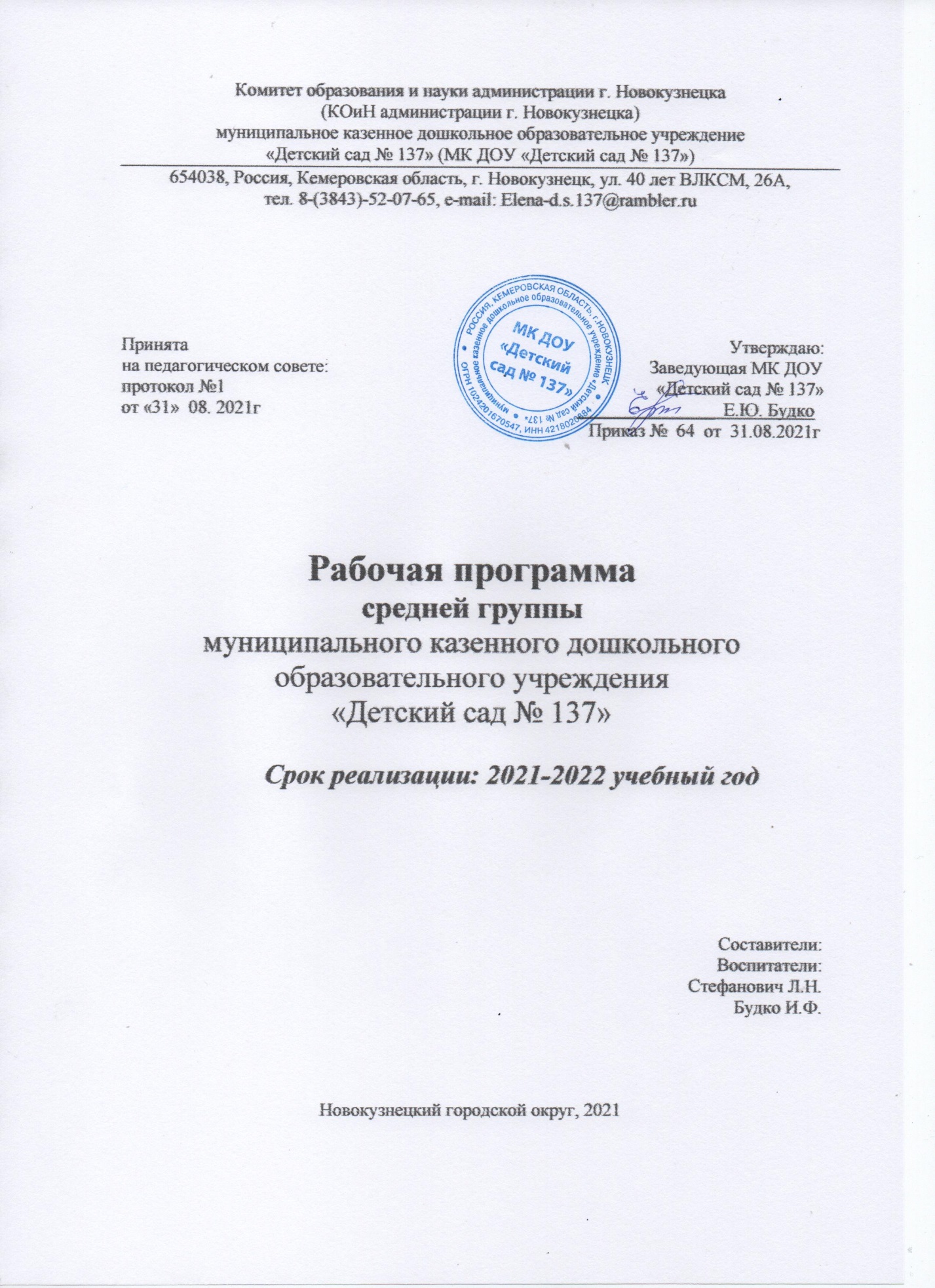 ОГЛАВЛЕНИЕ1.Целевой раздел                                                                                                                                                                                1.1 Пояснительная записка……………………………………………………………………...31.1.1Цели и задачи реализации Рабочей Программы …………………………………………31.1.2 Принципы и подходы к формированию Рабочей Программы…………………….. …. 41.1.3 Значимые для разработки и реализации Рабочей Программы характеристики….. …..61.2 Планируемые результаты освоения Рабочей Программы………………………………...92. Содержательный раздел2.1 Образовательная деятельность в соответствии с направлениями развития ребенка в (пяти образовательных областях)…………………………………………………122.2 Вариативные формы, способы, методы и средства реализации Рабочей Программы с учетом возрастных и индивидуальных особенностей воспитанников…..........................302.3 Образовательная  деятельность  по профессиональной коррекции нарушений развития   воспитанников.…. ………………………………………39                                      2.4 Особенности образовательной деятельности разных культурных практик…………………………………………………………………………………………..442.5 Способы и направления поддержки детской инициативы………………………………482.6 Особенности взаимодействия педагогического коллектива с семьями воспитанников………………………………………………………………….….…492.7. Иные характеристики содержания Рабочей Программы …………………………….....52 3. Организационный раздел3.1.Материально-техническое обеспечение Рабочей Программы……………………. ……563.2. Обеспеченность методическими материалами и средствами обучения и воспитания………………………………………………………………………………………573.3 Режим дня…………………………………………………………………………………...633.4 Особенности традиционных событий, праздников, мероприятий…………………….. 683.5 Особенности организации развивающей предметно-пространственнойсреды……………………………………………………..........71Краткая презентация……………………………………………………………………76ЦЕЛЕВОЙ РАЗДЕЛ Пояснительная записка        Рабочая Программа  средней группы (далее Программа) направлена на удовлетворение конкретных образовательных потребностей каждого ребенка, на создание развивающей образовательной среды, которая представляет собой систему условий социализации и индивидуализации детей.       Программа самостоятельно разрабатывается педагогами группы и утверждается муниципальным казенным  дошкольным образовательным учреждением «Детский сад № 137» (заведующая) в соответствии с федеральным государственным образовательным стандартом дошкольного образования (далее – ФГОС ДО) и с учетом  основной образовательной программы дошкольного образования МК ДОУ «Детский сад № 137».        Содержание программы обеспечивает развитие личности, мотивации и способностей детей в возрасте от 4 - 5 лет  до перехода на следующую ступень образования в разных видах деятельности и охватывает следующие структурные единицы, представляющие образовательные области: социально-коммуникативное развитие, познавательное развитие, речевое развитие, художественно-эстетическое развитие, физическое развитие. Обязательная часть программы предполагает комплексность подхода, обеспечивая развитие детей во всех пяти взаимодополняющих образовательных областях.       Программа включает три основных раздела: целевой, содержательный, организационный, в каждом из которых отражается обязательная часть и часть, формируемая участниками образовательных отношений. Обе части являются взаимодополняющими и необходимыми с точки зрения реализации требований ФГОС ДО.      В части, формируемой участниками образовательных отношений, представлены выбранные и разработанные самостоятельно участниками образовательных отношений программы, направленные на развитие детей в одной или нескольких образовательных областях, видах деятельности и культурных практиках (далее – парциальные образовательные программы), методики, формы организации образовательной работы.       При разработке Программы учитывались: 1) личностная и деятельностная направленность; 2) необходимость практической направленности образовательного процесса; 3) интегративный подход к отбору и организации содержания образования.Цели и задачи реализации Рабочей ПрограммыЦели Рабочей Программы:Рабочая Программа  средней группы направлена на достижение следующих целей: воспитание гармонично развитой личности на основе духовно-нравственных ценностей народов Российской Федерации, исторических и национально-культурных традиций,  психолого-педагогическая поддержка позитивной социализации и всестороннего развития личности ребенка дошкольного возраста в адекватных его возрасту детских видах деятельности, а так же создание оптимальных психолого-педагогических условий для обеспечения коррекции недостатков в физическом и (или) психическом развитии детей с тяжелыми нарушениями речи, оказание им квалифицированной помощи в освоении основной образовательной программы дошкольного образования, сохранение и укрепление здоровья детей дошкольного возраста с ранними проявлениями туберкулезной интоксикации, с малыми и затихающими формами туберкулеза, оказание им квалифицированной помощи в освоении Программы.Задачи реализации Программы: 1. Сохранять и укреплять физическое и психическое здоровье детей, а также формировать  ценности здорового образа жизни. 2. Обеспечивать  равные возможности  для полноценного развития каждого ребѐнка в период дошкольного детства независимо от места жительства, пола, нации, языка, социального статуса, психофизиологических и других особенностей (в том числе ограниченных возможностей здоровья). 3. Поддерживать  и развивать детскую инициативность и самостоятельность в игровой, познавательной, исследовательской, коммуникативной, двигательной и творческой деятельности. 4. Формировать социокультурную среду, соответствующую возрастным, индивидуальным, психологическим и физиологическим особенностям детей. 5. Формировать  предпосылки учебной деятельности (у детей старшего дошкольного возраста), необходимых и достаточных для успешного решения ими задач начального общего образования. 6. Вариативность использования образовательного материала, позволяющего развивать способности, творческий потенциал каждого ребенка в соответствии с интересами и наклонностями.  7. Осуществлять  психолого-медико-педагогическую  помощь воспитанникам с туберкулёзной интоксикацией с учётом их индивидуальных потребностей. 8. Реализовывать  систему мероприятий по социальной адаптации воспитанников с туберкулёзной интоксикацией. 9. Обеспечивать  психолого-педагогическую поддержку семьи и повышение компетентности родителей (законных представителей) в вопросах развития и образования, охраны и укрепления здоровья детей. 10. Обеспечивать  преемственность основных образовательных программ дошкольного и начального общего образования; 1.1.2	Принципы и подходы к формированию ПрограммыВ соответствии со Стандартом ДО основная  образовательная программа построена на следующих принципах:Поддержка разнообразия детства. ООП рассматривает разнообразие как ценность, образовательный ресурс и предполагает использование разнообразия для обогащения образовательного процесса. Организация выстраивает образовательную деятельность с учетом региональной специфики, социокультурной ситуации развития каждого ребенка, его возрастных и индивидуальных особенностей, ценностей, мнений и способов их выражения.Сохранение уникальности и самоценности детства. Этот принцип подразумевает полноценное проживание ребенком всех этапов детства (младенческого, раннего и дошкольного детства), обогащение (амплификацию) детского развития.Позитивная социализация ребенка предполагает, что освоение ребенком культурных норм, средств и способов деятельности, культурных образцов поведения и общения с другими людьми, приобщение к традициям семьи, общества, государства происходят в процессе сотрудничества со взрослыми и другими детьми, направленного на создание предпосылок к полноценной деятельности ребенка в изменяющемся мире.Личностно-развивающий и гуманистический характер взаимодействия взрослых (родителей (законных представителей), педагогических и иных работников Организации) и воспитанников. Содействие и сотрудничество детей и взрослых, признание ребенка полноценным участником (субъектом) образовательных отношений. Этот принцип предполагает активное участие всех субъектов образовательных отношений – как детей, так и взрослых – в реализации программы. Сотрудничество Организации с семьей. Сотрудничество, кооперация с семьей, открытость в отношении семьи, уважение семейных ценностей и традиций, их учет в образовательной работе. Сетевое взаимодействие с организациями социализации, образования, охраны здоровья и другими партнерами, которые могут внести вклад в развитие и образование детей, а также использование ресурсов местного сообщества и вариативных программ дополнительного образования воспитанников для обогащения детского развития. Индивидуализация дошкольного образования предполагает такое построение образовательной деятельности, которое открывает возможности для индивидуализации образовательного процесса, появления индивидуальной траектории развития каждого ребенка с характерными для данного ребенка спецификой и скоростью, учитывающей его интересы, мотивы, способности и возрастно-психологические особенности. Возрастная адекватность образования. Этот принцип предполагает подбор педагогом содержания и методов дошкольного образования в соответствии с возрастными особенностями воспитанников. Развивающее вариативное образование. Этот принцип предполагает, что образовательное содержание предлагается ребенку через разные виды деятельности с учетом его актуальных и потенциальных возможностей усвоения этого содержания и совершения им тех или иных действий, с учетом его интересов, мотивов и способностей. Полнота содержания и интеграция отдельных образовательных областей.Инвариантность ценностей и целей при вариативности средств реализации и достижения целей Программы. Основные подходы к формированию рабочей  программы: Системный подход -  относительно самостоятельные компоненты рассматриваются как совокупность взаимосвязанных компонентов: цели образования, субъекты педагогического процесса: педагог и воспитанник, содержание образования, методы, формы, средства педагогического процесса. Задача воспитателя: учет взаимосвязи компонентов.Личностно-ориентированный подход -  личность как цель, субъект, результат и главный критерий эффективности педагогического процесса. Задача воспитателя - создание условий для саморазвития задатков и творческого потенциала личности.Деятельностный подход -  деятельность рассматривается как основа, средство и условие развития личности, это целесообразное преобразование модели окружающей действительности. Задачи воспитателя: выбор и организация деятельности ребенка с позиции субъекта познания труда и общения (активность самого). Индивидуальный подход -  учет индивидуальных особенностей каждого ребенка. Задачи воспитателя: индивидуальный подход необходим каждому ребенку, как «трудному», так и благополучному, т.к. помогает ему осознать свою индивидуальность, научиться управлять своим поведением, эмоциями, адекватно оценивать собственные сильные и слабые стороны. Аксиологический (ценностный) подход - предусматривает организацию воспитания на основе определенных ценностей, которые, с одной стороны, становятся целью и результатом воспитания, а с другой – его средством.Компетентностный подход -  является основным. Результатом образовательной деятельности становится формирование основ компетентности как постоянно развивающейся способности воспитанников самостоятельно действовать при решении актуальных проблем, т.е. быть готовым решать проблемы в сфере учебной деятельности, объяснять явления действительности, их сущность, причины, ориентироваться в проблемах современной жизни, решать проблемы, связанные с реализацией определённых социальных ролей.Культурологический подход – это методологическое основание процесса воспитания, предусматривающее опору в обучении и воспитании на национальные традиции народа, его культуру, национальные и этнические особенности.Средняя группа (4-5 лет) имеет оздоровительную направленность. 	В группах оздоровительной направленности осуществляется образование тубинфицированных воспитанников в соответствии с основной образовательной программой дошкольного образования и их здоровьем.С учетом интересов родителей (законных представителей), членов их семей, педагогического коллектива, часть, формируемая участниками образовательных отношений, представлена парциальными образовательными программами: - «Будь здоров, дошкольник» - Т.Э. Токаева – средняя группа;- «Юный эколог» - С.Н. Николаева – младшая, средняя, старшая, подготовительная группы;- «Математические ступеньки» - Е.В. Колесникова – средняя группа. Региональный компонент интегрирован в ООП ДО. Объем обязательной части Программы составляет не менее 60%, часть, формируемая участниками образовательных отношений, составляет не более 40%. Программа формируется как программа психолого - педагогической поддержки позитивной социализации и индивидуализации развития личности детей дошкольного возраста и определяет комплекс основных характеристик дошкольного образования (объем, содержание и планируемые результаты в виде целевых ориентиров дошкольного образования).    Программа предусматривает вариативность, интеграцию, изменения и дополнения по мере профессиональной необходимости.воспитание гармонично развитой личности на основе духовно-нравственных ценностей народов Российской Федерации, исторических и национально-культурных традиций,  психолого-педагогическая поддержка позитивной социализации и всестороннегоразвития личности ребенка дошкольного возраста в адекватных его возрасту детских видах деятельности, сохранение и укрепление здоровья детей дошкольного возраста с ранними проявлениями туберкулезной интоксикации, с малыми и затихающими формами туберкулеза, оказание им квалифицированной помощи в освоении Программы.1.1.3. Значимые для разработки и реализации Рабочей Программы характеристики Возрастные особенности детейВ игровой деятельности детей среднего дошкольного возраста появляются ролевыевзаимодействия. Они указывают на то, что дошкольники начинают отделять себя от принятой роли. В процессе игры роли могут меняться. Игровые действия начинают выполняться не ради них самих, ради смысла игры. Происходит разделение игровых и реальных взаимодействий детей.Значительное развитие получает изобразительная деятельность. Рисунок становится предметным и детализированным. Графическое изображение человека характеризуетсяналичием туловища, глаз, рта, носа, волос, иногда одежды и ее деталей. Совершенствуетсятехническая сторона изобразительной деятельности. Дети могут рисовать основныегеометрические фигуры, вырезать ножницами, наклеивать изображения на бумагу и т.д.Усложняется конструирование. Постройки могут включать 5-6 деталей. Формируются навыки конструирования по собственному замыслу, а также планирование последовательностидействий.Двигательная сфера ребенка характеризуется позитивными изменениями мелкой икрупной моторики. Развиваются ловкость, координация движений. Дети в этом возрастелучше, чем младшие дошкольники, удерживают равновесие, перешагивают через небольшие преграды. Усложняются игры с мячом.К концу среднего дошкольного возраста восприятие детей становится более развитым.Они оказываются способными назвать форму, на которую похож тот или иной предмет. Могут вычленять в сложных объектах простые формы и из простых форм воссоздавать сложные объекты. Дети способны упорядочить группы предметов по сенсорному признаку — величине, цвету; выделить такие параметры, как высота, длина и ширина. Совершенствуется ориентация в пространстве.Возрастает объем памяти. Дети запоминают до 7-8 названий предметов. Начинаетскладываться произвольное запоминание: дети способны принять задачу на запоминание,помнят поручения взрослых, могут выучить небольшое стихотворение и т.д.Начинает развиваться образное мышление. Дети оказываются способнымииспользовать простые схематизированные изображения для решения несложных задач.Дошкольники могут строить по схеме, решать лабиринтные задачи. Развиваетсяпредвосхищение. На основе пространственного расположения объектов дети могут сказать, что произойдет в результате их взаимодействия. Однако при этом им трудно встать на позицию другого наблюдателя и во внутреннем плане совершить мысленное преобразование образа.Для детей этого возраста особенно характерны известные феномены Ж. Пиаже:сохранение количества, объема и величины. Например, если им предъявить три черных кружка из бумаги и семь белых кружков из бумаги и спросить: «Каких кружков больше — черных или белых?», большинство ответят, что белых больше. Но если спросить: «Каких больше — белых или бумажных?», ответ будет таким же — больше белых.Продолжает развиваться воображение. Формируются такие его особенности, какоригинальность и произвольность. Дети могут самостоятельно придумать небольшую сказку на заданную тему.Увеличивается устойчивость внимания. Ребенку оказывается доступной сосредоточенная деятельность в течение 15-20 минут. Он способен удерживать в памяти при выполнении каких-либо действий несложное условие. В среднем дошкольном возрасте улучшается произношение звуков и дикция. Речьстановится предметом активности детей. Они удачно имитируют голоса животных,интонационно выделяют речь тех или иных персонажей. Интерес вызывают ритмическаяструктура речи, рифмы.Развивается грамматическая сторона речи. Дошкольники занимаются словотворчеством на основе грамматических правил. Речь детей при взаимодействии друг с другом носит ситуативный характер, а при общении со взрослым становится внеситуативной.Изменяется содержание общения ребенка и взрослого. Оно выходит за пределыконкретной ситуации, в которой оказывается ребенок. Ведущим становится познавательный мотив. Информация, которую ребенок получает в процессе общения, может быть сложной и трудной для понимания, но она вызывает у него интерес.У детей формируется потребность в уважении со стороны взрослого, для нихоказывается чрезвычайно важной его похвала. Это приводит к их повышенной обидчивости на замечания. Повышенная обидчивость представляет собой возрастной феномен.Взаимоотношения со сверстниками характеризуются избирательностью, котораявыражается в предпочтении одних детей другим. Появляются постоянные партнеры по играм. В группах начинают выделяться лидеры. Появляются конкурентность, соревновательность. Последняя важна для сравнения себя с другим, что ведет к развитию образа Я ребенка, его детализации.Основные достижения возраста связаны с развитием игровой деятельности; появлением ролевых и реальных взаимодействий; с развитием изоб-эазительной деятельности; конструированием по замыслу, планированием; говершенствованием восприятия, развитием образного мышления и воображения, эгоцентричностью познавательной позиции; развитием памяти, знимания, речи, познавательной мотивации, совершенствования восприятия; формированием потребности в уважении со стороны взрослого, появлением обидчивости, конкурентности, соревновательности со сверстниками, дальнейшим развитием образа Я ребенка, его детализацией.                       Особенности осуществления образовательного процесса. • специфика климатических условий осуществления образовательного процесса отражена в режиме дня ДОУ в теплый и холодный период; • специфика социально-экономических условий отражена в формулировании задач по формированию первичных представлений о труде взрослых: перечень общезначимых профессий дополнен специфическими профессиями, значимыми для нашего региона (металлург, шахтёр); • специфика национально-культурных условий – изучение «золотого фонда» литературы, фольклора, обычаев, быта коренного народа, проживающего на территории Кемеровской области (шорская культура); • особенности растительного и животного мира Кузбасса; • кадровый потенциал коллектива ДОУ (реализация проектов, дополнительное образование); • специфика контингента детей, посещающих ДОУ (дети с туберкулезной интоксикацией); Характеристики особенностей развития детей с туберкулезной интоксикацией, воспитывающихся в МК ДОУ.        Диагноз тубифицирование означает, что туберкулезные палочки из окружающей среды попали в организм, о чем свидетельствует увеличение пробы Манту. Ребенок берется фтизиатром под наблюдение. Преувеличение пробы реакции Манту тубинфицированным детям рекомендуется проводить через 3-6 месяцев дополнительно пробу диаскин-тест. Отрицательный результат теста не снимает диагноз тубифицирование. Это показывает, что на данный момент организм ребенка справляется с инфекцией без лечения. Положительный результат диаскин-теста означает, что микобактерии в организме ребенка находятся в состоянии активного размножения, есть вероятность развития заболевания. Фтизиатр определяет схему лечебно-профилактической работы с ребёнком. Физическое и психическое состояние детей с туберкулезной интоксикацией отличается от их сверстников: нарушение равновесия нервной системы, выражающемся в изменении поведения ребенка: раздражительности, возбудимости, понижении внимания, в нарушении сна, быстрой утомляемости, плохом аппетите, что вызывает сдвиги сензитивных периодов возрастного развития, приводит к дефициту естественных потребностей ребенка в движении, игре, эмоциях, общении. Эти проблемы, как показывает практика, влияют на успешность обучения и адаптацию ребенка. Таким образом: 1) Морфофункциональные показатели тубинфицированных и здоровых детей характеризуется возрастно-половыми и соматотипологическими особенностями, которые определяются динамикой ростовых процессов, а также влиянием социально-экономических условий проживания. 2) Задержка физического развития и биологического созревания жизненно важных систем тубинфицированных детей формирует астенизацию и грацилизацию телосложения, определяет дисгармоничность развития структурнофункциональных показателей сердечно-сосудистой и дыхательной систем, приводит к более поздней готовности механизмов регуляции вегетативных функций организма. 3) У тубинфицированных детей наблюдается снижение уровня функциональных резервов и показателей физической работоспособности, которые создают напряженность адаптационных механизмов и условия для развития донозологических состояний. 4) Особенности в формировании морфофункционального статуса и психоэмоционального состояния организма тубинфицированных детей учитываются при осуществлении оздоровительных мероприятий, методов психолого-педагогической коррекции по улучшению состояния детей.Планируемые результаты освоения  ПрограммыРезультаты освоения Программы представлены в виде целевых ориентиров дошкольного образования, которые представляют собой социально-нормативные возрастные характеристики возможных достижений ребенка на этапах уровней дошкольного образования.Целевые ориентиры: • Ребенок овладевает основными культурными средствами, способами деятельности, проявляет инициативу и самостоятельность в разных видах деятельности-игре, общении, познавательно-исследовательской деятельности, конструировании и др.; способен выбирать себе род занятий, участников по совместной деятельности.• Ребенок обладает установкой положительного отношения к миру, к разным видам труда, другим людям и самому себе, обладает чувством собственного достоинства; активно взаимодействует со сверстниками и взрослыми, участвует в совместных играх.• Способен договариваться, учитывать интересы и чувства других, сопереживать неудачам и радоваться успехам других, адекватно проявляет свои чувства, в том числе чувство веры в себя, старается разрешать конфликты. Умеет выражать и отстаивать свою позицию по разным вопросам.• Способен сотрудничать и выполнять как лидерские, так и исполнительские функции в совместной деятельности.• Понимает, что все люди равны вне зависимости от их социального происхождения, этнической принадлежности, религиозных и других верований, их физических и психических особенностей.• Проявляет эмпатию по отношению к другим людям, готовность прийти на помощь тем, кто в этом нуждается.• Проявляет умение слышать других и стремление быть понятым другими.• Ребенок обладает развитым воображением, которое реализуется в разных видах деятельности, и прежде всего в игре; владеет разными формами и видами игры, различает условную и реальную ситуации; умеет подчиняться разным правилам и социальным нормам. Умеет распознавать различные ситуации и адекватно их оценивать.• Ребенок достаточно хорошо владеет устной речью, может выражать свои мысли и желания, использовать речь для выражения своих мыслей, чувств и желаний, построения речевого высказывания в ситуации общения, выделять звуки в словах, у ребенка складываются предпосылки грамотности.• У ребенка развита крупная и мелкая моторика; он подвижен, вынослив, владеет основными движениями, может контролировать свои движения и управлять ими.• Ребенок способен к волевым усилиям, может следовать социальным нормам поведения и правилам в разных видах деятельности, во взаимоотношениях со взрослыми и сверстниками, может соблюдать правила безопасного поведения и навыки личной гигиены.•  Проявляет ответственность за начатое дело.• Ребенок проявляет любознательность, задает вопросы взрослым и сверстникам, интересуется причинно-следственными связями, пытается самостоятельно придумывать объяснения явлениям природы и поступкам людей; склонен наблюдать, экспериментировать. Обладает начальными знаниями о себе, о природном и социальном мире, в котором он живет; знаком с произведениями детской литературы, обладает элементарными представлениями из области живой природы, естествознания, математики, истории и т. п.; способен к принятию собственных решений, опираясь на свои знания и умения в различных видах деятельности.• Открыт новому, то есть проявляет стремления к получению знаний, положительной мотивации к дальнейшему обучению в школе, институте.• Проявляет уважение к жизни (в различных ее формах) и заботу об окружающей среде.• Эмоционально отзывается на красоту окружающего мира, произведения народного и профессионального искусства (музыку, танцы, театральную деятельность, изобразительную деятельность и т. д.).• Проявляет патриотические чувства, ощущает гордость за свою страну, ее достижения, имеет представление о ее географическом разнообразии, многонациональности, важнейших исторических событиях.• Имеет первичные представления о себе, семье, традиционных семейных ценностях, включая традиционные гендерные ориентации, проявляет уважение к своему и противоположному полу.• Соблюдает элементарные общепринятые нормы, имеет первичные ценностные представления о том, «что такое хорошо и что такое плохо», стремится поступать хорошо; проявляет уважение к старшим и заботу о младших.• Имеет начальные представления о здоровом образе жизни. Воспринимает здоровый образ жизни как ценность.Система оценки результатов освоения программы.         В соответствии с ФГОС ДО, целевые ориентиры не подлежат непосредственной оценке, в том числе в виде педагогической диагностики (мониторинга), и не являются основанием для их формального сравнения с реальными достижениями детей. Они не являются основой объективной оценки соответствия установленным требованиям образовательной деятельности и подготовки детей. Освоение Программы не сопровождается проведением промежуточных аттестаций и итоговой аттестацией воспитанников. Как следует из ФГОС ДО, целевые ориентиры не могут служить непосредственным основанием при решении управленческих задач, включая: - аттестацию педагогических кадров; - оценку качества образования; - оценку как итогового, так и промежуточного уровня развития детей, в том числе в рамках мониторинга (в том числе в форме тестирования, с использованием методов, основанных на наблюдении, или иных методов измерения результативности детей); - оценку выполнения муниципального (государственного) задания посредством их включения в показатели качества выполнения задания. Педагогическая диагностика.       Реализация программы предполагает оценку индивидуального развития детей. Такая оценка производится педагогическим работником в рамках педагогической диагностики (оценки индивидуального развития детей дошкольного возраста, связанной с оценкой эффективности педагогических действий и лежащей в основе их дальнейшего планирования). Система мониторинга динамики развития детей, динамики их образовательных достижений основана на методе наблюдения и включает в себя: – педагогическую диагностику; –детские портфолио, фиксирующие достижения ребенка в ходе образовательной деятельности;         Педагогическая диагностика проводится в ходе наблюдений за активностью детей в спонтанной и специально организованной деятельности.   Результаты педагогической диагностики могут использоваться исключительно для решения следующих образовательных задач: - индивидуализации образования (в том числе поддержки ребенка, построения его образовательной траектории или профессиональной коррекции особенностей его развития); - оптимизации работы с группой детей.Методы педагогической диагности: наблюдения, анализ продуктов детской деятельности, игры-упражнения, дидактические игры, беседы, творческие задания, проблемная (дигностическая) ситуация. Формы проведения: индивидуальная, подгрупповая, групповая. Периодичность организации педагогической диагностики 2 раза в год в группах оздоровительной направленности: октябрь  и  апрель.   Программу диагностики педагоги разрабатывают самостоятельно. На основании полученных результатов к 1 ноября разрабатывается индивидуальный образовательный маршрут,  при необходимости, вносятся коррективы к 1 февраля, анализируется динамика продвижения ребенка в конце учебного года.Оценка индивидуального развития осуществляется: - в начале учебного года (октябрь), помогает определить актуальный уровень развития ребенка; - в конце учебного года (апрель) – в целях определения динамики, а также социальной ситуации его развития. Результаты педагогической диагностики средней группы выносятся на совещания при заведующем.       По результатам педагогической диагностики для проблемных детей, которые испытывают трудности в процессе усвоения образовательной программы составляется индивидуальный образовательный маршрут (ИОМ). Цель ИОМ — создать благоприятные условия, стимулирующие активность, раскрытие творческих и интеллектуальных сил ребёнка. ИОМ рассчитан на текущий учебный год, корректируется с регулярностью в три месяца. После педагогической диагностики в начале учебного года (октябрь) ИОМ составляется на первое полугодие: с октября по декабрь. В конце учебного года (май) проводится сравнительный анализ результативности образовательной деятельности на основе анализа ставятся задачи для планирования индивидуальной образовательной деятельности с ребенком на следующий учебный год.( Приложение № 3 ИОМ )СОДЕРЖАТЕЛЬНЫЙ РАЗДЕЛ2.1 Образовательная деятельность в соответствии с направлениями развития ребенка (в пяти образовательных областях)       Содержание психолого-педагогической работы с детьми 4-5 лет дается по образовательным областям: «Социально-коммуникативное развитие», «Познавательное развитие», «Речевое развитие», «Художественно-эстетическое развитие», «Физическое развитие».       Содержание работы ориентировано на разностороннее развитие дошкольников с учетом их возрастных и индивидуальных особенностей. Задачи психолого-педагогической работы по формированию физических, интеллектуальных и личностных качеств детей решаются интегрировано в ходе освоения всех образовательных областей наряду с задачами, отражающими специфику каждой образовательной области, с обязательным психологическим сопровождением.     При этом решение программных образовательных задач предусматривается не только в рамках  образовательной деятельности, но и в ходе режимных моментов, как в совместной деятельности взрослого и детей, так и в самостоятельной деятельности дошкольников.     В начале раздела по каждой образовательной области приводится цитата из ФГОС ДО, обозначающая цели и задачи образовательной области.ОБРАЗОВАТЕЛЬНАЯ ОБЛАСТЬ«СОЦИАЛЬНО-КОММУНИКАТИВНОЕ РАЗВИТИЕ»      «Социально-коммуникативное развитие направлено на усвоение норм и ценностей, принятых в обществе, включая моральные и нравственные ценности; развитие общения и взаимодействия ребенка со взрослыми и сверстниками; становление самостоятельности, целенаправленности и саморегуляции собственных действий; развитие социального и эмоционального интеллекта, эмоциональной отзывчивости, сопереживания, формирование готовности к совместной деятельности со сверстниками, формирование уважительного отношения и чувства принадлежности к своей семье и к сообществу детей и взрослых в Организации; формирование позитивных установок к различным видам труда и творчества; формирование основ безопасного поведения в быту, социуме, природе».Основными специалистами в области «Социально-коммуникативное развитие» в группах   выступают воспитатели  при условии, что остальные специалисты и родители (законные представители) подключаются к их работе. Решение задач этой области осуществляется в ходе режимных моментов, в игровой деятельности детей, во взаимодействии с родителями. ОСНОВНЫЕ ЦЕЛИ И ЗАДАЧИСоциализация, развитие общения, нравственное воспитание. Усвоение норм и ценностей, принятых в обществе, воспитание моральных и нравственных качеств ребенка, формирование умения правильно оценивать свои поступки и поступки сверстников. Развитие общения и взаимодействия ребенка с взрослыми и сверстниками, развитие социального и эмоционального интеллекта, эмоциональной отзывчивости, сопереживания, уважительного и доброжелательного отношения к окружающим.Формирование готовности детей к совместной деятельности, развитие умения договариваться, самостоятельно разрешать конфликты со сверстниками.Ребенок в семье и сообществе, патриотическое воспитание. Формирование образа Я, уважительного отношения и чувства принадлежности к своей семье и к сообществу детей и взрослых в организации.Формирование гендерной, семейной, гражданской принадлежности; воспитание любви кРодине, гордости за ее достижения, патриотических чувств.Самообслуживание, самостоятельность, трудовое воспитание. Развитие навыков самообслуживания; становление самостоятельности, целенаправленности и саморегуляции собственных действий. Воспитание культурно-гигиенических навыков. Формирование позитивных установок к различным видам труда и творчества, воспитание положительного отношения к труду, желания трудиться. Воспитание ценностного отношения к собственному труду, труду других людей и его результатам. Формирование умения ответственно относиться к порученному заданию (умение и желание доводить дело до конца, стремление сделать его хорошо).Формирование первичных представлений о труде взрослых, его роли в обществе и жизни каждого человека.Формирование основ безопасности.Формирование первичных представлений о безопасном поведении в быту, социуме, природе.Воспитание осознанного отношения к выполнению правил безопасности.Формирование осторожного и осмотрительного отношения к потенциально опасным для человека и окружающего мира природы ситуациям. Формирование представлений о некоторых типичных опасных ситуациях и способах поведения в них. Формирование элементарных представлений о правилах безопасности дорожного движения; воспитание осознанного отношения к необходимости выполнения этих правил.Социализация, развитие общения, нравственное воспитаниеСпособствовать формированию личностного отношения ребенка к соблюдению (и нарушению) моральных норм: взаимопомощи, сочувствия обиженному и несогласия с действиями обидчика; одобрения действий того, кто поступил справедливо, уступил по просьбе сверстника (разделил кубики поровну).Продолжать работу по формированию доброжелательных взаимоотношений между детьми (рассказывать о том, чем хорош каждый воспитанник, помогать каждому ребенку как можно чаще убеждаться в том, что он хороший, что его любят и пр.).Учить коллективным играм, правилам добрых взаимоотношений. Воспитывать скромность, отзывчивость, желание быть справедливым, сильным и смелым; учить испытывать чувство стыда за неблаговидный поступок. Напоминать детям о необходимости здороваться, прощаться, называть работников дошкольного учреждения по имени и отчеству, не вмешиваться в разговор взрослых, вежливо выражать свою просьбу, благодарить за оказанную услугу.Ребенок в семье и сообществе, патриотическое воспитаниеОбраз Я. Формировать представления о росте и развитии ребенка, его прошлом, настоящем и будущем («я был маленьким, я расту, я буду взрослым»). Формировать первичные представления детей об их правах (на игру, доброжелательное отношение, новые знания и др.) и обязанностях в группе детского сада, дома, на улице, на природе (самостоятельно  кушать, одеваться, убирать игрушки и др.). Формировать у каждого ребенка уверенность в том, что он хороший, что его любят.Формировать первичные гендерные представления (мальчики сильные, смелые; девочки нежные, женственные). Семья. Углублять представления детей о семье, ее членах. Дать первоначальные представления о родственных отношениях (сын, мама, папа, дочь и т. д.).Интересоваться тем, какие обязанности по дому есть у ребенка (убирать игрушки, помогать накрывать на стол и т.п.).Детский сад. Продолжать знакомить детей с детским садом и его сотрудниками. Совершенствовать умение свободно ориентироваться в помещениях детского сада. Закреплять навыки бережного отношения к вещам, учить использовать их по назначению, ставить на место.Знакомить с традициями детского сада. Закреплять представления ребенка о себе как о члене коллектива, развивать чувство общности с другими детьми. Формировать умение замечать изменения в оформлении группы и зала, участка детского сада (как красиво смотрятся яркие, нарядные игрушки, рисунки детей и т. п.). Привлекать к обсуждению и посильному участию в оформлении группы, к созданию ее символики и традиций. Самообслуживание, самостоятельность трудовое воспитаниеКультурно-гигиенические навыки. Продолжать воспитывать у детей опрятность, привычку следить за своим внешним видом.Воспитывать привычку самостоятельно умываться, мыть руки с мылом перед едой, по мере загрязнения, после пользования туалетом. Закреплять умение пользоваться расческой, носовым платком; при кашле и чихании отворачиваться, прикрывать рот и нос носовым платком. Совершенствовать навыки аккуратного приема пищи: умение брать пищу понемногу, хорошо пережевывать, есть бесшумно, правильно пользоваться столовыми приборами (ложка, вилка), салфеткой, полоскать рот после еды.Самообслуживание. Совершенствовать умение самостоятельно одеваться, раздеваться. Приучать аккуратно складывать и вешать одежду, с помощью взрослого приводить ее в порядок (чистить, просушивать). Воспитывать стремление быть аккуратным, опрятным. Приучать самостоятельно готовить свое рабочее место и убирать его после окончания занятий рисованием, лепкой, аппликацией (мыть баночки, кисти, протирать стол и т. д.)Общественно-полезный труд. Воспитывать у детей положительное отношение к труду, желание трудиться. Формировать ответственное отношение к порученному заданию (умение и желание доводить дело до конца, стремление сделать его хорошо). Воспитывать умение выполнять индивидуальные и коллективные поручения, понимать значение результатов своего труда для других; формировать умение договариваться с помощью воспитателя о распределении коллективной работы, заботиться о своевременном завершении совместного задания. Поощрять инициативу в оказании помощи товарищам, взрослым. Приучать детей самостоятельно поддерживать порядок в групповой комнате и на участке детского сада: убирать на место строительный материал, игрушки; помогать воспитателю подклеивать книги, коробки. Учить детей самостоятельно выполнять обязанности дежурных по столовой: аккуратно расставлять хлебницы, чашки с блюдцами, глубокие тарелки, ставить салфетницы, раскладывать столовые приборы (ложки, вилки, ножи). Труд в природе. Поощрять желание детей ухаживать за растениями и животными; поливать растения, кормить рыб, мыть поилки, наливать в них воду, класть корм в кормушки (при участии воспитателя). В весенний, летний и осенний периоды привлекать детей к посильной работе на огороде и в цветнике (посев семян, полив, сбор урожая); в зимний период — к расчистке снега. Приобщать детей к работе по выращиванию зелени для корма птицам в зимнее время; к подкормке зимующих птиц. Формировать стремление помогать воспитателю приводить в порядок используемое в трудовой деятельности оборудование (очищать, просушивать, относить в отведенное место).Уважение к труду взрослых. Знакомить детей с профессиями близких людей, подчеркивая значимость их труда. Формировать интерес к профессиям родителей.Формирование основ безопасностиБезопасное поведение в природеПродолжать знакомить с многообразием животного и растительного мира, с явлениями неживой природы.Формировать элементарные представления о способах взаимодействия с животными и растениями, о правилах поведения в природе. Формировать понятия: «съедобное», «несъедобное», «лекарственные растения». Знакомить с опасными насекомыми и ядовитыми растениями. Безопасность на дорогах. Развивать наблюдательность, умение ориентироваться в помещении и на участке детского сада, в ближайшей местности. Продолжать знакомить с понятиями «улица», «дорога», «перекресток», «остановка общественного транспорта» и элементарными правилами поведения на улице. Подводить детей к осознанию необходимости соблюдать правила дорожного движения.Уточнять знания детей о назначении светофора и работе полицейского. Знакомить с различными видами городского транспорта, особенностями их внешнего вида и назначения («Скорая помощь», «Пожарная», машина МЧС, «Полиция», трамвай, троллейбус, автобус). Знакомить со знаками дорожного движения «Пешеходный переход», «Остановка общественного транспорта». Формировать навыки культурного поведения в общественном транспорте. Безопасность собственной жизнедеятельности. Знакомить с правилами безопасного поведения во время игр. Рассказывать о ситуациях, опасных для жизни и здоровья. Знакомить с назначением, работой и правилами пользования бытовыми электроприборами (пылесос, электрочайник, утюг и др.).Закреплять умение пользоваться столовыми приборами (вилка, нож), ножницами.Знакомить с правилами езды на велосипеде. Знакомить с правилами поведения с незнакомыми людьми. Рассказывать детям о работе пожарных, причинах возникновения пожаров и правилах поведения при пожаре.ОБРАЗОВАТЕЛЬНАЯ ОБЛАСТЬ«ПОЗНАВАТЕЛЬНОЕ РАЗВИТИЕ»«Познавательное развитие» предполагает развитие интересов детей, любознательности и познавательной мотивации; формирование познавательных действий, становление сознания; развитие воображения и творческой активности; формирование первичных представлений о себе, других людях, объектах окружающего мира, о свойствах и отношениях объектов окружающего мира (форме, цвете, размере, материале, звучании, ритме, темпе, количестве, числе, части и целом, пространстве и времени, движении и покое, причинах и следствиях и др.), о малой родине и Отечестве, представлений о социокультурных ценностях нашего народа, об отечественных традициях и праздниках, о планете Земля как общем доме людей, об особенностях ее природы, многообразии стран и народов мира».Основные цели и задачи.Формирование элементарных математических представлений. Формирование элементарных математических представлений, первичных представлений об основных свойствах и отношениях объектов окружающего мира: форме, цвете, размере, количестве, числе, части и целом, пространстве и времени. Развитие познавательно-исследовательской деятельности. Развитие познавательных интересов детей, расширение опыта ориентировки в окружающем, сенсорное развитие, развитие любознательности и познавательной мотивации; формирование познавательных действий, становление сознания; развитие воображения и творческой активности; формирование первичных представлений об объектах окружающего мира, о свойствах и отношениях объектов окружающего мира (форме, цвете, размере, мате- риале, звучании, ритме, темпе, причинах и следствиях и др.). Развитие восприятия, внимания, памяти, наблюдательности, способности анализировать, сравнивать, выделять характерные, существенные признаки предметов и явлений окружающего мира; умения устанавливать простейшие связи между предметами и явлениями, делать простейшие обобщения. Ознакомление с предметным окружением. Ознакомление с предметным миром (название, функция, назначение, свойства и качества предмета); восприятие предмета как творения человеческой мысли и результата труда.Формирование первичных представлений о многообразии предметного окружения; о том, что человек создает предметное окружение, изменяет и совершенствует его для себя и других людей, делая жизнь более удобной и комфортной. Развитие умения устанавливать причинно-следственные связи между миром предметов и природным миром. Ознакомление с социальным миром. Ознакомление с окружающим социальным миром, расширение кругозора детей, формирование целостной картины мира. Формирование первичных представлений о малой родине и Отечестве, представлений о социокультурных ценностях нашего народа, об отечественных традициях и праздниках. Формирование гражданской принадлежности; воспитание любви к Родине, гордости за ее достижения, патриотических чувств. Формирование элементарных представлений о планете Земля как общем доме людей, о многообразии стран и народов мира.Ознакомление с миром природы. Ознакомление с природой и природными явлениями. Развитие умения устанавливать причинно-следственные связи между природными явлениями.Формирование первичных представлений о природном многообразии планеты Земля. Формирование элементарных экологических представлений. Формирование понимания того, что человек — часть природы, что он должен беречь, охранять и защищать ее, что в природе все взаимосвязано, что жизнь человека на Земле во многом зависит от окружающей среды. Воспитание умения правильно вести себя в природе. Воспитание любви к природе, желания беречь ее.Формирование элементарных математических представленийКоличество и счет. Дать детям представление о том, что множество («много») может состоять из разных по качеству элементов: предметов разного цвета, размера, формы; учить сравнивать части множества, определяя их равенство или неравенство на основе составления пар предметов (не прибегая к счету). Вводить в речь детей выражения: «Здесь много кружков, одни — красного цвета, а другие — синего; красных кружков больше, чем синих, а синих меньше, чем красных» или «красных и синих кружков поровну». Учить считать до 5 (на основе наглядности), пользуясь правильными приемами счета: называть числительные по порядку; соотносить каждое числительное только с одним предметом пересчитываемой группы; относить последнее числительное ко всем пересчитанным предметам, например: «Один, два, три — всего три кружка». Сравнивать две группы предметов, именуемые числами 1–2, 2–2, 2–3, 3–3, 3–4, 4–4, 4–5, 5–5. Формировать представления о порядковом счете, учить правильно пользоваться количественными и порядковыми числительными, отвечать на вопросы «Сколько?», «Который по счету?», «На котором месте?». Формировать представление о равенстве и неравенстве групп на основе счета: «Здесь один, два зайчика, а здесь одна, две, три елочки. Елочек больше, чем зайчиков; 3 больше, чем 2, а 2 меньше, чем 3».Учить уравнивать неравные группы двумя способами, добавляя к меньшей группе один (недостающий) предмет или убирая из большей группы один (лишний) предмет («К 2 зайчикам добавили 1 зайчика, стало 3 зайчика и елочек тоже 3. Елочек и зайчиков поровну — 3 и 3» или: «Елочек больше (3), а зайчиков меньше (2). Убрали 1 елочку, их стало тоже 2. Елочек и зайчиков стало поровну: 2 и 2»). Отсчитывать предметы из большего количества; выкладывать, приносить определенное количество предметов в соответствии с образцом или заданным числом в пределах 5 (отсчитай 4 петушка, принеси 3 зайчика). На основе счета устанавливать равенство (неравенство) групп предметов в ситуациях, когда предметы в группах расположены на разном расстоянии друг от друга, когда они отличаются по размерам, по форме расположения в пространстве. Величина.Совершенствовать умение сравнивать два предмета по ве- личине (длине, ширине, высоте), а также учить сравнивать два предмета по толщине путем непосредственного наложения или приложения их друг к другу; отражать результаты сравнения в речи, используя прилагательные (длиннее — короче, шире — уже, выше — ниже, толще — тоньше или равные (одинаковые) по длине, ширине, высоте, толщине). Учить сравнивать предметы по двум признакам величины (красная лента длиннее и шире зеленой, желтый шарфик короче и уже синего). Устанавливать размерные отношения между 3–5 предметами разной длины (ширины, высоты), толщины, располагать их в определенной последовательности — в порядке убывания или нарастания величины. Вводить в активную речь детей понятия, обозначающие размерные отношения предметов (эта (красная) башенка — самая высокая, эта (оранжевая) — пониже, эта (розовая) — еще ниже, а эта (желтая) — самая низкая» и т. д.). Форма. Развивать представление детей о геометрических фигурах: круге, квадрате, треугольнике, а также шаре, кубе. Учить выделять особые признаки фигур с помощью зрительного и осязательно-двигательного анализаторов (наличие или отсутствие углов, устойчивость, подвижность и др.). Познакомить детей с прямоугольником, сравнивая его с кругом, квадратом, треугольником.Учить различать и называть прямоугольник, его элементы: углы и стороны. Формировать представление о том, что фигуры могут быть разных размеров: большой – маленький куб (шар, круг, квадрат, треугольник, прямоугольник). Учить соотносить форму предметов с известными геометрическими фигурами: тарелка – круг, платок – квадрат, мяч – шар, окно, дверь – прямоугольник и др. Ориентировка в пространстве. Развивать умения определять пространственные направления от себя, двигаться в заданном направлении (вперед – назад, направо – налево, вверх – вниз); обозначать словами положение предметов по отношению к себе (передо мной стол, справа от меня дверь, слева – окно, сзади на полках – игрушки). Познакомить с пространственными отношениями: далеко – близко (дом стоит близко, а березка растет далеко). Ориентировка во времени. Расширять представления детей о частях суток, их характерных особенностях, последовательности (утро – день – вечер – ночь). Объяснить значение слов: «вчера», «сегодня», «завтра»Развитие познавательно - исследовательской деятельностиПознавательно-исследовательская деятельность. Продолжать знакомить детей с обобщенными способами исследования разных объектов с помощью специально разработанных систем сенсорных эталонов, помогать осваивать перцептивные действия. Формировать умение получать сведения о новом объекте в процессе его практического исследования. Формировать умение выполнять ряд последовательных действий в соответствии с задачей и предлагаемым алгоритмом деятельности. Учить понимать и использовать в познавательно-исследовательской деятельности модели, предложенные взрослым. Сенсорное развитие. Продолжать работу по сенсорному развитию в разных видах деятельности. Обогащать сенсорный опыт, знакомя детей с широким кругом предметов и объектов, с новыми способами их обследования. Закреплять полученные ранее навыки обследования предметов и объектов. Совершенствовать восприятие детей путем активного использования всех органов чувств (осязание, зрение, слух, вкус, обоняние). Обогащать чувственный опыт и умение фиксировать полученные впечатления в речи. Продолжать знакомить с геометрическими фигурами (круг, треугольник, квадрат, прямоугольник, овал), с цветами (красный, синий, зеленый, желтый, оранжевый, фиолетовый, белый, серый).Развивать осязание. Знакомить с различными материалами на ощупь, путем прикосновения, поглаживания (характеризуя ощущения: гладкое, холодное, пушистое, жесткое, колючее и др.). Формировать образные представления на основе развития образного восприятия в процессе различных видов деятельности. Развивать умение использовать эталоны как общепринятые свойства и качества предметов (цвет, форма, размер, вес и т. п.); подбирать предметы по 1–2 качествам (цвет, размер, материал и т. п.).Проектная деятельность. Развивать первичные навыки в проектно- исследовательской деятельности, оказывать помощь в оформлении ее результатов и создании условий для их презентации сверстникам. Привлекать родителей к участию в исследовательской деятельности детей. Дидактические игры. Учить детей играм, направленным на закрепление представлений о свойствах предметов, совершенствуя умение сравнивать предметы по внешним признакам, группировать; составлять целое из частей (кубики, мозаика, пазлы). Совершенствовать тактильные, слуховые, вкусовые ощущения детей («Определи на ощупь (по вкусу, по звучанию)»). Развивать наблюдательность и внимание («Что изменилось?», «У кого колечко?»). Помогать детям осваивать правила простейших настольно-печатных игр («Домино», «Лото»).Ознакомление с предметным окружениемСоздавать условия для расширения представлений детей об объектах окружающего мира. Рассказывать о предметах, необходимых детям в разных видах деятельности (игре, труде, рисовании, аппликации и т. д.). Расширять знания детей об общественном транспорте (автобус, поезд, самолет, теплоход). Продолжать знакомить детей с признаками предметов, побуждать определять их цвет, форму, величину, вес. Рассказывать о материалах (стекло, металл, резина, кожа, пластмасса), из которых сделаны предметы, об их свойствах и качествах. Объяснять целесообразность изготовления предмета из определенного материала (корпус машин — из металла, шины — из резины и т. п.). Формировать элементарные представления об изменении видов человеческого труда и быта на примере истории игрушки и предметов обихода.Ознакомление с социальным миромРасширять представления о правилах поведения в общественных местах. Расширять знания детей об общественном транспорте (автобус, поезд, самолет, теплоход).Формировать первичные представления о школе. Продолжать знакомить с культурными явлениями (театром, цирком, зоопарком, вернисажем), их атрибутами, людьми, работающими в них, правилами поведения. Рассказывать о самых красивых местах родного города (поселка), его достопримечательностях. Дать детям доступные их пониманию представления о государственных праздниках. Рассказывать о Российской армии, о воинах, которые охраняют нашу Родину (пограничники, моряки, летчики). Дать элементарные представления о жизни и особенностях труда в городе и в сельской местности (с опорой на опыт детей). Продолжать знакомить с различными профессиями (шофер, почтальон, продавец, врач 81 и т. д.); расширять и обогащать представления о трудовых действиях, орудиях труда, результатах труда.Познакомить детей с деньгами, возможностями их использования. Продолжать воспитывать любовь к родному краю; рассказывать детям о самых красивых местах родного города (поселка), его достопримечательностях. Дать детям доступные их пониманию представления о государственных праздниках. Рассказывать о Российской армии, о воинах, которые охраняют нашу Родину (пограничники, моряки, летчики).Ознакомление с миром природыРасширять представления детей о природе. Знакомить с домашними животными, декоративными рыбками (с золотыми рыбками, кроме вуалехвоста и телескопа, карасем и др.), птицами (волнистые попугайчики, канарейки и др.). Знакомить детей с представителями класса пресмыкающихся (ящерица, черепаха), их внешним видом и способами передвижения (у ящерицы продолговатое тело, у нее есть длинный хвост, который она может сбросить; ящерица очень быстро бегает). Расширять представления детей о некоторых насекомых (муравей, бабочка, жук, божья коровка). Расширять представления о фруктах (яблоко, груша, слива, персик и др.), овощах (помидор, огурец, морковь, свекла, лук и др.) и ягодах (малина, смородина, крыжовник и др.), грибах (маслята, опята, сыроежки и др.). Закреплять знания детей о травянистых и комнатных растениях (бальзамин, фикус, хлорофитум, герань, бегония, примула и др.); знакомить со способами ухода за ними. Учить узнавать и называть 3–4 вида деревьев (елка, сосна, береза, клен и др.). В процессе опытнической деятельности расширять представления детей о свойствах песка, глины и камня. Организовывать наблюдения за птицами, прилетающими на участок (ворона, голубь, синица, воробей, снегирь и др.), подкармливать их зимой. Закреплять представления детей об условиях, необходимых для жизни людей, животных, растений (воздух, вода, питание и т. п.). Учить детей замечать изменения в природе. Рассказывать об охране растений и животных. Сезонные наблюдения Осень.Учить детей замечать и называть изменения в природе: похолодало, осадки, ветер, листопад, созревают плоды и корнеплоды, птицы улетают на юг. Устанавливать простейшие связи между явлениями живой и неживой природы (похолодало — исчезли бабочки, жуки; отцвели цветы и т. д.). Привлекать к участию в сборе семян растений.Зима. Учить детей замечать изменения в природе, сравнивать осенний и зимний пейзажи. Наблюдать за поведением птиц на улице и в уголке природы. Рассматривать и сравнивать следы птиц на снегу.Оказывать помощь зимующим птицам, называть их. Расширять представления детей о том, что в мороз вода превращается в лед, сосульки; лед и снег в теплом помещении тают. Привлекать к участию в зимних забавах: катание с горки на санках, ходьба на лыжах, лепка поделок из снега. Весна. Учить детей узнавать и называть время года; выделять признаки весны: солнышко стало теплее, набухли почки на деревьях, появилась травка, распустились подснежники, появились насекомые. Рассказывать детям о том, что весной зацветают многие комнатные растения. Формировать представления детей о работах, проводимых в весенний период в саду и в огороде.Учить наблюдать за посадкой и всходами семян. Привлекать детей к работам в огороде и цветниках. Лето. Расширять представления детей о летних изменениях в природе: голубое чистое небо, ярко светит солнце, жара, люди легко одеты, загорают, купаются.В процессе различных видов деятельности расширять представления детей о свойствах песка, воды, камней и глины. Закреплять знания о том, что летом созревают многие фрукты, овощи, ягоды и грибы; у животных подрастают детеныши.ОБРАЗОВАТЕЛЬНАЯ ОБЛАСТЬ«РЕЧЕВОЕ РАЗВИТИЕ» «Речевое развитие» включает владение речью как средством общения и культуры; обогащение активного словаря; развитие связной, грамматически правильной диалогической и монологической речи; развитие речевого творчества; развитие звуковой и интонационной культуры речи, фонематического слуха; знакомство с книжной культурой, детской литературой, понимание на слух текстов различных жанров детской литературы; формирование звуковой аналитико-синтетической активности как предпосылки обучения грамоте» Основные цели и задачи Развитие речи. Развитие свободного общения с взрослыми и детьми, овладение конструктивными способами и средствами взаимодействия с окружающими. Развитие всех компонентов устной речи детей: грамматического строя речи, связной речи — диалогической и монологической форм; формирование словаря, воспитание звуковой культуры речи. Практическое овладение воспитанниками нормами речи. Художественная литература. Воспитание интереса и любви к чтению; развитие литературной речи. Воспитание желания и умения слушать художественные произведения, следить за развитием действия. Развитие речиРазвивающая речевая среда. Обсуждать с детьми информацию о предметах, явлениях, событиях, выходящих за пределы привычного им ближайшего окружения. Выслушивать детей, уточнять их ответы, подсказывать слова, более точно отражающие особенность предмета, явления, состояния, поступка; помогать логично и понятно высказывать суждение. Способствовать развитию любознательности. Помогать детям доброжелательно общаться со сверстниками, подсказывать, как можно порадовать друга, поздравить его, как спокойно высказать свое недовольство его поступком, как извиниться.Формирование словаря. Пополнять и активизировать словарь детей на основе углубления знаний о ближайшем окружении. Расширять представления о предметах, явлениях, событиях, не имевших места в их собственном опыте. Активизировать употребление в речи названий предметов, их частей, материалов, из которых они изготовлены. Учить использовать в речи наиболее употребительные прилагательные, глаголы, наречия, предлоги. Вводить в словарь детей существительные, обозначающие профессии; глаголы, характеризующие трудовые действия.Продолжать учить детей определять и называть местоположение предмета (слева, справа, рядом, около, между), время суток. Помогать заменять часто используемые детьми указательные местоимения и наречия (там, туда, такой, этот) более точными выразительными словами; употреблять слова-антонимы (чистый – грязный, светло – темно). Учить употреблять существительные с обобщающим значением (мебель, овощи, животные и т. п.). Звуковая культура речи. Закреплять правильное произношение гласных и согласных звуков, отрабатывать произношение свистящих, шипящих и сонорных (р, л) звуков. Развивать артикуляционный аппарат. Продолжать работу над дикцией: совершенствовать отчетливое произнесение слов и словосочетаний. Развивать фонематический слух: учить различать на слух и называть слова, начинающиеся на определенный звук. Совершенствовать интонационную выразительность речи.Грамматический строй речи.Продолжать формировать у детей умение согласовывать слова в предложении, правильно использовать предлоги в речи; образовывать форму множественного числа существительных, обозначающих детенышей животных (по аналогии), употреблять эти существительные в именительном и винительном падежах (лисята – лисят, медвежата – медвежат); правильно употреблять форму множественного числа родительного падежа существительных (вилок, яблок, туфель).Напоминать правильные формы повелительного наклонения некоторых глаголов (Ляг! Лежи! Поезжай! Беги! и т. п.), несклоняемых существительных (пальто, пианино, кофе, какао).  Поощрять характерное для пятого года жизни словотворчество, тактично подсказывать общепринятый образец слова. Побуждать детей активно употреблять в речи простейшие виды сложносочиненных и сложноподчиненных предложений. Связная речь. Совершенствовать диалогическую речь: учить участвовать в беседе, понятно для слушателей отвечать на вопросы и задавать их. Учить детей рассказывать: описывать предмет, картину; упражнять в составлении рассказов по картине, созданной ребенком с использованием раздаточного дидактического материала. Упражнять детей в умении пересказывать наиболее выразительные и динамичные отрывки из сказок.Приобщение к художественной литературеПродолжать приучать детей слушать сказки, рассказы, стихотворения; запоминать небольшие и простые по содержанию считалки. Помогать им, используя разные приемы и педагогические ситуации, правильно воспринимать содержание произведения, сопереживать его героям. Зачитывать по просьбе ребенка понравившийся отрывок из сказки, рассказа, стихотворения, помогая становлению личностного отношения к произведению. Поддерживать внимание и интерес к слову в литературном произведении. Продолжать работу по формированию интереса к книге. Предлагать вниманию детей иллюстрированные издания знакомых произведений. Объяснять, как важны в книге рисунки; показывать, как много интересного можно узнать, внимательно рассматривая книжные иллюстрации. Познакомить с книжками, оформленными Ю. Васнецовым, Е. Рачевым, Е. Чарушиным.ОБРАЗОВАТЕЛЬНА ОБЛАСТЬ«ХУДОЖЕСТВЕННО-ЭСТЕТИЧЕСКОЕ РАЗВИТИЕ» «Художественно-эстетическое развитие» предполагает развитие предпосылок ценностно-смыслового восприятия и понимания произведений искусства (словесного, музыкального, изобразительного), мира природы; становление эстетического отношения к окружающему миру; формирование элементарных представлений о видах искусства; восприятие музыки, художественной литературы, фольклора; стимулирование сопереживания персонажам художественных произведений; реализацию самостоятельной  творческой деятельности детей (изобразительной, конструктивно-модельной, музыкальной и др.)». Основные цели и задачиФормирование интереса к эстетической стороне окружающей действительности, эстетического отношения к предметам и явлениям окружающего мира, произведениям искусства; воспитание интереса к художественно- творческой деятельности. Развитие эстетических чувств детей, художественного восприятия, образных представлений, воображения, художественно-творческих способностей. Развитие детского художественного творчества, интереса к самостоятельной творческой деятельности (изобразительной, конструктивно-модельной, музыкальной и др.); удовлетворение потребности детей в самовыражении.Приобщение к искусству. Развитие эмоциональной восприимчивости, эмоционального отклика на литературные и музыкальные произведения, красоту окружающего мира, произведения искусства. Приобщение детей к народному и профессиональному искусству (словесному, музыкальному, изобразительному, театральному, к архитектуре) через ознакомление с лучшими образцами отечественного и мирового искусства; воспитание умения понимать содержание произведений искусства.Формирование элементарных представлений о видах и жанрах искусства, средствах выразительности в различных видах искусства. Изобразительная деятельность. Развитие интереса к различным видам изобразительной деятельности; совершенствование умений в рисовании, лепке, аппликации, прикладном творчестве. Воспитание эмоциональной отзывчивости при восприятии произведений изобразительного искусства. Воспитание желания и умения взаимодействовать со сверстниками при создании коллективных работ. Конструктивно-модельная деятельность.Приобщение к конструированию; развитие интереса к конструктивной деятельности, знакомство с различными видами конструкторов. Воспитание умения работать коллективно, объединять свои поделки в соответствии с общим замыслом, договариваться, кто какую часть работы будет выполнять. Музыкальная деятельность. Приобщение к музыкальному искусству; развитие предпосылок ценностно-смыслового восприятия и понимания музыкального искусства; формирование основ музыкальной культуры, ознакомление с элементарными музыкальными понятиями, жанрами; воспитание эмоциональной отзывчивости при восприятии музыкальных произведений.Развитие музыкальных способностей: поэтического и музыкального слуха, чувства ритма, музыкальной памяти; формирование песенного, музыкального вкуса. Воспитание интереса к музыкально-художественной деятельности, совершенствование умений в этом виде деятельности. Развитие детского музыкально-художественного творчества, реализация самостоятельной творческой деятельности детей; удовлетворение потребности в самовыражении.Приобщение к искусствуПриобщать детей к восприятию искусства, развивать интерес к нему. Поощрять выражение эстетических чувств, проявление эмоций при рассматривании предметов народного и декоративно-прикладного искусства, прослушивании произведений музыкального фольклора. Познакомить детей с профессиями артиста, художника, композитора. Побуждать узнавать и называть предметы и явления природы, окружающей действительности в художественных образах (литература, музыка, изобразительное искусство). Учить различать жанры и виды искусства: стихи, проза, загадки (литература), песни, танцы, музыка, картина (репродукция), скульптура (изобразительное искусство), здание и соооружение (архитектура). Учить выделять и называть основные средства выразительности (цвет, форма, величина, ритм, движение, жест, звук) и создавать свои художественные образы в изобразительной, музыкальной, конструктивной деятельности. Познакомить детей с архитектурой. Формировать представления о том, что дома, в которых они живут (детский сад, школа, другие здания), — это архитектурные сооружения; дома бывают разные по форме, высоте, длине, с разными окнами, с разным количеством этажей, подъездов и т. д. Вызывать интерес к различным строениям, расположенным вокруг детского сада (дома, в которых живут ребенок и его друзья, школа, кинотеатр). Привлекать внимание детей к сходству и различиям разных зданий, поощрять самостоятельное выделение частей здания, его особенностей. Закреплять умение замечать различия в сходных по форме и строению зданиях (форма и величина входных дверей, окон и других частей). Поощрять стремление детей изображать в рисунках, аппликациях реальные и сказочные строения. Организовать посещение музея (совместно с родителями), рассказать о назначении музея. Развивать интерес к посещению кукольного театра, выставок. Закреплять знания детей о книге, книжной иллюстрации. Познакомить с библиотекой как центром хранения книг, созданных писателями и поэтами. Знакомить с произведениями народного искусства (потешки, сказки, загадки, песни, хороводы, заклички, изделия народного декоративно-прикладного искусства). Воспитывать бережное отношение к произведениям искусства.Изобразительная деятельностьПродолжать развивать интерес детей к изобразительной деятельности. Вызывать положительный эмоциональный отклик на предложение рисовать, лепить, вырезать и наклеивать. Продолжать развивать эстетическое восприятие, образные представления, воображение, эстетические чувства, художественно-творческие способности. Продолжать формировать умение рассматривать и обследовать предметы, в том числе с помощью рук. Обогащать представления детей об изобразительном искусстве (иллюстрации к произведениям детской литературы, репродукции произведений живописи, народное декоративное искусство, скульптура малых форм и др.) как основе развития творчества. Учить детей выделять и использовать средства выразительности в рисовании, лепке, аппликации. Продолжать формировать умение создавать коллективные произведения в рисовании, лепке, аппликации. Закреплять умение сохранять правильную позу при рисовании: не горбиться, не наклоняться низко над столом, к мольберту; сидеть свободно, не напрягаясь. Приучать детей быть аккуратными: сохранять свое рабочее место в порядке, по окончании работы убирать все со стола. Учить проявлять дружелюбие при оценке работ других детей. Рисование. Продолжать формировать у детей умение рисовать отдельные предметы и создавать сюжетные композиции, повторяя изображение одних и тех же предметов (неваляшки гуляют, деревья на нашем участке зимой, цыплята гуляют по травке) и добавляя к ним другие (солнышко, падающий снег и т. д.). Формировать и закреплять представления о форме предметов (круглая, овальная, квадратная, прямоугольная, треугольная), величине, расположении частей. Помогать детям при передаче сюжета располагать изображения на всем листе в соответствии с содержанием действия и включенными в действие объектами. Направлять внимание детей на передачу соотношения предметов по величине: дерево высокое, куст ниже дерева, цветы ниже куста. Продолжать закреплять и обогащать представления детей о цветах и оттенках окружающих предметов и объектов природы. К уже известным цветам и оттенкам добавить новые (коричневый, оранжевый, светло-зеленый); формировать представление о том, как можно получить эти цвета. Учить смешивать краски для получения нужных цветов и оттенков. Развивать желание использовать в рисовании, аппликации разнообразные цвета, обращать внимание на многоцветие окружающего мира. Закреплять умение правильно держать карандаш, кисть, фломастер, цветной мелок; использовать их при создании изображения. Учить детей закрашивать рисунки кистью, карандашом, проводя линии и штрихи только в одном направлении (сверху вниз или слева направо); ритмично наносить мазки, штрихи по всей форме, не выходя за пределы контура; проводить широкие линии всей кистью, а узкие линии и точки — концом ворса кисти.Закреплять умение чисто промывать кисть перед использованием краски другого цвета. К концу года формировать у детей умение получать светлые и темные оттенки цвета, изменяя нажим на карандаш. Формировать умение правильно передавать расположение частей при рисовании сложных предметов (кукла, зайчик и др.) и соотносить их по величине. Декоративное рисование. Продолжать формировать умение создавать декоративные композиции по мотивам дымковских, филимоновских узоров. Использовать дымковские и филимоновские изделия для развития эстетического восприятия прекрасного и в качестве образцов для создания узоров в стиле этих росписей (для росписи могут использоваться вылепленные детьми игрушки и силуэты игрушек, вырезанные из бумаги). Познакомить детей с городецкими изделиями. Учить выделять элементы городецкой росписи (бутоны, купавки, розаны, листья); видеть и называть цвета, используемые в росписи. Лепка. Продолжать развивать интерес детей к лепке; совершенствовать умение лепить из глины (из пластилина, пластической массы). Закреплять приемы лепки, освоенные в предыдущих группах; учить прищипыванию с легким оттягиванием всех краев сплюснутого шара, вытягиванию отдельных частей из целого куска, прищипыванию мелких деталей (ушки у котенка, клюв у птички). Учить сглаживать пальцами поверхность вылепленного предмета, фигурки. Учить приемам вдавливания середины шара, цилиндра для получения полой формы.Познакомить с приемами использования стеки. Поощрять стремление украшать вылепленные изделия узором при помощи стеки. Закреплять приемы аккуратной лепки. Аппликация. Воспитывать интерес к аппликации, усложняя ее содержание и расширяя возможности создания разнообразных изображений.Формировать у детей умение правильно держать ножницы и пользоваться ими. Обучать вырезыванию, начиная с формирования навыка разрезания по прямой сначала коротких, а затем длинных полос. Учить составлять из полос изображения разных предметов (забор, скамейка, лесенка, дерево, кустик и др.). Учить вырезать круглые формы из квадрата и овальные из прямоугольника путем скругления углов; использовать этот прием для изображения в аппликации овощей, фруктов, ягод, цветов и т. п. Продолжать расширять количество изображаемых в аппликации предметов (птицы, животные, цветы, насекомые, дома, как реальные, так и воображаемые) из готовых форм. Учить детей преобразовывать эти фор- мы, разрезая их на две или четыре части (круг — на полукруги, четверти; квадрат — на треугольники и т. д.). Закреплять навыки аккуратного вырезывания и наклеивания. Поощрять проявление активности и творчества.Конструктивно-модельная деятельностьОбращать внимание детей на различные здания и сооружения вокруг их дома, детского сада. На прогулках в процессе игр рассматривать с детьми машины, тележки, автобусы и другие виды транспорта, выделяя их части, называть их форму и расположение по отношению к самой большой части. Продолжать развивать у детей способность различать и называть строительные детали (куб, пластина, кирпичик, брусок); учить использовать их с учетом конструктивных свойств (устойчивость, форма, величина). Развивать умение устанавливать ассоциативные связи, предлагая вспомнить, какие похожие сооружения дети видели. Учить анализировать образец постройки: выделять основные части, различать и соотносить их по величине и форме, устанавливать пространственное расположение этих частей относительно друг друга (в домах — стены, вверху — перекрытие, крыша; в автомобиле — кабина, кузов и т. д.). Учить самостоятельно измерять постройки (по высоте, длине и шири- не), соблюдать заданный воспитателем принцип конструкции («Построй такой же домик, но высокий»). Учить сооружать постройки из крупного и мелкого строительного материала, использовать детали разного цвета для создания и украшения построек. Обучать конструированию из бумаги: сгибать прямоугольный лист бумаги пополам, совмещая стороны и углы (альбом, флажки для украшения участка, поздравительная открытка), приклеивать к основной форме детали (к дому — окна, двери, трубу; к автобусу — колеса; к стулу — спинку). Приобщать детей к изготовлению поделок из природного материала: коры, веток, листьев, шишек, каштанов, ореховой скорлупы, соломы (лодочки, ежики и т. д.). Учить использовать для закрепления частей клей, пластилин; применять в поделках катушки, коробки разной величины и другие предметы.Музыкальная деятельностьПродолжать развивать у детей интерес к музыке, желание ее слушать, вызывать эмоциональную отзывчивость при восприятии музыкальных произведений. Обогащать музыкальные впечатления, способствовать дальнейшему развитию основ музыкальной культуры.Слушание. Формировать навыки культуры слушания музыки (не отвлекаться, дослушивать произведение до конца). Учить чувствовать характер музыки, узнавать знакомые произведения, высказывать свои впечатления о прослушанном. Учить замечать выразительные средства музыкального произведения: тихо, громко, медленно, быстро. Развивать способность различать звуки по высоте (высокий, низкий в пределах сексты, септимы).Пение. Обучать детей выразительному пению, формировать умение петь протяжно, подвижно, согласованно (в пределах ре — си первой октавы). Развивать умение брать дыхание между короткими музыкальными фразами. Учить петь мелодию чисто, смягчать концы фраз, четко произносить слова, петь выразительно, передавая характер музыки. Учить петь с инструментальным сопровождением и без него (с помощью воспитателя).Песенное творчество. Учить самостоятельно сочинять мелодию колыбельной песни и отвечать на музыкальные вопросы («Как тебя зовут?», «Что ты хочешь, кошечка?», «Где ты?»). Формировать умение импровизировать мелодии на заданный текст. Музыкально-ритмические движения. Продолжать формировать у детей навык ритмичного движения в соответствии с характером музыки. Учить самостоятельно менять движения в соответствии с двух- и трех- частной формой музыки. Совершенствовать танцевальные движения: прямой галоп, пружинка, кружение по одному и в парах. Учить детей двигаться в парах по кругу в танцах и хороводах, ставить ногу на носок и на пятку, ритмично хлопать в ладоши, выполнять простейшие перестроения (из круга врассыпную и обратно), подскоки. Продолжать совершенствовать у детей навыки основных движений (ходьба: «торжественная», спокойная, «таинственная»; бег: легкий, стремительный). Развитие танцевально-игрового творчества. Способствовать развитию эмоционально-образного исполнения музыкально-игровых упражнений (кружатся листочки, падают снежинки) и сценок, используя мимику и пантомиму (зайка веселый и грустный, хитрая лисичка, сердитый волк и т. д.). Обучать инсценированию песен и постановке небольших музыкальных спектаклей. Игра на детских музыкальных инструментах. Формировать умение подыгрывать простейшие мелодии на деревянных ложках, погремушках, барабане, металлофоне.ОБРАЗОВАТЕЛЬНАЯ ОБЛАСТЬ «ФИЗИЧЕСКОЕ РАЗВИТИЕ» «Физическое развитие» включает приобретение опыта в следующих видах деятельности детей: двигательной, в том числе связанной с выполнением упражнений, направленных на развитие таких физических качеств, как координация и гибкость; способствующих правильному формированию опорно-двигательной системы организма, развитию равновесия, координации движения, крупной и мелкой моторики обеих рук, а также с правильным, не наносящим ущерба организму, выполнением основных движений (ходьба, бег, мягкие прыжки, повороты в обе стороны), формирование начальных представлений о некоторых видах спорта, овладение подвижными играми с правилами; становление целенаправленности и саморегуляции в двигательной сфере; становление ценностей здорового образа жизни, овладение его элементарными нормами и правилами (в питании, двигательном режиме, закаливании, при формировании полезных привычек и др.)» Основные цели и задачиФормирование начальных представлений о здоровом образе жизни. Формирование у детей начальных представлений о здоровом образе жизни. Физическая культура. Сохранение, укрепление и охрана здоровья детей; повышение умственной и физической работоспособности, предупреждение утомления. Обеспечение гармоничного физического развития, совершенствование умений и навыков в основных видах движений, воспитание красоты, грациозности, выразительности движений, формирование правильной осанки. Формирование потребности в ежедневной двигательной деятельности. Развитие инициативы, самостоятельности и творчества в двигательной активности, способности к самоконтролю, самооценке при выполнении движений.Развитие интереса к участию в подвижных и спортивных играх и физических упражнениях, активности в самостоятельной двигательной деятельности; интереса и любви к спорту. Формирование начальных представлений о здоровом образе жизни.Продолжать знакомство детей с частями тела и органами чувств человека. Формировать представление о значении частей тела и органов чувств для жизни и здоровья человека (руки делают много полезных дел; ноги помогают двигаться; рот говорит, ест; зубы жуют; язык помогает жевать, говорить; кожа чувствует; нос дышит, улавливает запахи; уши слышат). Воспитывать потребность в соблюдении режима питания, употреблении в пищу овощей и фруктов, других полезных продуктов.Формировать представление о необходимых человеку веществах и витаминах.Расширять представления о важности для здоровья сна, гигиенических процедур, движений, закаливания. Знакомить детей с понятиями «здоровье» и «болезнь». Развивать умение устанавливать связь между совершаемым действием и состоянием организма, самочувствием («Я чищу зубы — значит, они у меня будут крепкими и здоровыми», «Я промочил ноги на улице, и у меня начался насморк»).Формировать умение оказывать себе элементарную помощь при уши- бах, обращаться за помощью к взрослым при заболевании, травме. Формировать представления о здоровом образе жизни; о значении физических упражнений для организма человека. Продолжать знакомить с физическими упражнениями на укрепление различных органов и систем организма.Физическая культураФормировать правильную осанку. Развивать и совершенствовать двигательные умения и навыки детей, умение творчески использовать их в самостоятельной двигательной деятельности. Закреплять и развивать умение ходить и бегать с согласованными движениями рук и ног. Учить бегать легко, ритмично, энергично отталкиваясь носком.Учить ползать, пролезать, подлезать, перелезать через предметы. Учить перелезать с одного пролета гимнастической стенки на другой (вправо, влево). Учить энергично отталкиваться и правильно приземляться в прыжках на двух ногах на месте и с продвижением вперед, ориентироваться в пространстве. В прыжках в длину и высоту с места учить сочетать отталкивание со взмахом рук, при приземлении сохранять равновесие. Закреплять умение принимать правильное исходное положение при метании, отбивать мяч о землю правой и левой рукой, бросать и ловить его кистями рук (не прижимая к груди). Развивать психофизические качества: быстроту, выносливость, гибкость, ловкость и др.  Учить выполнять ведущую роль в подвижной игре, осознанно относиться к выполнению правил игры. Во всех формах организации двигательной деятельности развивать у детей организованность, самостоятельность, инициативность, умение поддерживать дружеские взаимоотношения со сверстниками. Подвижные игры. Продолжать развивать активность детей в играх с мячами, скакалками, обручами и т. д. Развивать быстроту, силу, ловкость, пространственную ориентировку.Воспитывать самостоятельность и инициативность в организации знакомых игр. Приучать к выполнению действий по сигналу.Содержание психолого-педагогической работыСюжетно-ролевые игры.Продолжать работу по развитию и обогащению сюжетов игр; используя косвенные методы руководства, подводить детей к самостоятельному созданию игровых замыслов.В совместных с воспитателем играх, содержащих 2–3 роли, совершенствовать умение детей объединяться в игре, распределять роли (мать, отец, дети), выполнять игровые действия, поступать в соответствии с правилами и общим игровым замыслом. Учить подбирать предметы и атрибуты для игры. Развивать умение использовать в сюжетно-ролевой игре постройки из строительного материала. Побуждать детей создавать постройки разной конструктивной сложности (например, гараж для нескольких автомашин, дом в 2–3 этажа, широкий мост для проезда автомобилей или поездов, идущих в двух направлениях, и др.).Учить детей договариваться о том, что они будут строить, распределять между собой материал, согласовывать действия и совместными усилиями достигать результата.Воспитывать дружеские взаимоотношения между детьми, развивать умение считаться с интересами товарищей. Расширять область самостоятельных действий детей в выборе роли, разработке и осуществлении замысла, использовании атрибутов; развивать социальные отношения играющих за счет осмысления профессиональной деятельности взрослых.Подвижные игры. Продолжать развивать двигательную активность; ловкость, быстроту, пространственную ориентировку.Воспитывать самостоятельность детей в организации знакомых игр с небольшой группой сверстников. Приучать к самостоятельному выполнению правил.Развивать творческие способности детей в играх (придумывание вариантов игр, комбинирование движений).Театрализованные игры. Продолжать развивать и поддерживать интерес детей к театрализованной игре путем приобретения более сложных игровых умений и навыков (способность воспринимать художественный образ, следить за развитием и взаимодействием персонажей).Проводить этюды для развития необходимых психических качеств (восприятия, воображения, внимания, мышления), исполнительских навыков (ролевого воплощения, умения действовать в воображаемом плане) и ощущений (мышечных, чувственных), используя музыкальные, словесные, зрительные образы.Учить детей разыгрывать несложные представления по знакомым литературным произведениям; использовать для воплощения образа известные выразительные средства (интонацию, мимику, жест).Побуждать детей к проявлению инициативы и самостоятельности в выборе роли, сюжета, средств перевоплощения; предоставлять возможность для экспериментирования при создании одного и того же образа.Учить чувствовать и понимать эмоциональное состояние героя, вступать в ролевое взаимодействие с другими персонажами.Способствовать разностороннему развитию детей в театрализованной деятельности путем прослеживания количества и характера исполняемых каждым ребенком ролей.Содействовать дальнейшему развитию режиссерской игры, предоставляя место, игровые материалы и возможность объединения нескольких детей в длительной игре.Приучать использовать в театрализованных играх образные игрушки и бибабо, самостоятельно вылепленные фигурки из глины, пластмассы, пластилина, игрушки из киндер-сюрпризов.Продолжать использовать возможности педагогического театра (взрослых) для накопления эмоционально-чувственного опыта, понимания детьми комплекса выразительных средств, применяемых в спектакле.Дидактические игры. Учить играть в дидактические игры, направленные на закрепление представлений о свойствах предметов, совершенствуя умение сравнивать предметы по внешним признакам, группировать, составлять целое из частей (кубики, мозаика, пазлы).Совершенствовать тактильные, слуховые, вкусовые ощущения («Определи на ощупь (по вкусу, по звучанию)»). Развивать наблюдательность и внимание («Что изменилось», «У кого колечко»).Поощрять стремление освоить правила простейших настольно-печатных игр («Домино», «Лото»).2.2 Вариативные формы, способы, методы и средства реализации Программы с учетом возрастных и индивидуальных особенностей воспитанников.Формы, способы, методы и средства реализации Программы подбираются с учетом возрастных и индивидуальных особенностей воспитанников, специфики их образовательных потребностей и интересов в разных видах детской деятельности.  Социально - коммуникативное развитиеПознавательное развитиеРечевое развитиеХудожественно-эстетическое развитиеФизическое развитиеОписание вариативных форм реализации Программы (картотека форм)1. Самостоятельная двигательно-игровая деятельность детей 2. Физкультурные занятия– это ведущая форма организованного, систематического обучения детей двигательными умениями и навыками.3. Занятия в бассейне4. Подвижные игры  и упражнения  — это сознательная, активная деятельность ребенка, характеризующаяся точным и своевременным выполнением заданий, связанных с обязательными для всех играющих правилами.5. Утренняя гимнастика – это целый комплекс упражнений, выполнение которых после сна дает заряд энергии и позитивного настроения на целый день.6. Корригирующая гимнастика - вид лечебной гимнастики, система специальных физических упражнений гимнастического характера, применяемых преимущественно у детей и подростков с целью устранения дефектов осанки и исправления искривлений позвоночника.7. Ритмика - совокупность всех проявлений ритма в музыке или конкретном музыкальном произведении.8.Спортивные игры, развлечения, праздники и соревнования 9.Закаливающие процедуры - это комплекс мероприятий по повышению устойчивости организма к воздействию неблагоприятных погодно-климатических условий. Закаливание – это своеобразная тренировка защитных сил организма, подготовка их к своевременной мобилизации.10.Физминутки – минутка физических упражнений, направленная на снятие усталости.11. Игра дошкольника (творческая, игра  с правилами)12. Сюжетно-ролевые игры13. Проектная деятельность- совокупность учебно-познавательных приемов, которые позволяют решить ту или иную проблему в результате самостоятельных действий обучающихся, с обязательной презентацией этих результатов.14. Экспериментирование 15. Чтение 16. Проблемные ситуации17. Экскурсии18. Создание коллекций19. Дидактические игры20. Дежурство21. Поручения22. Коллективный труд23. Конструирование24. Продуктивная деятельность ( рисование, лепка, аппликация)25. Викторина26. Разучивание стихотворений27. Изготовление украшений28. Выставка работ декоративно-прикладного искусства, репродукций картин29. Рассматривание объектов30.Слушание музыкиПримерные формы организации организованной  образовательной деятельностиСредства реализации образовательной программы - это совокупность материальных и идеальных объектов: демонстрационные и раздаточные; визуальные, аудийные, аудиовизуальные; естественные и искусственные; реальные и виртуальные; Средства, направленные на развитие деятельности детей: двигательной (оборудование для ходьбы, бега, ползания, лазанья, прыгания, занятий с мячом и др.); игровой (игры, игрушки); коммуникативной (дидактический материал); чтения художественной литературы (книги для детского чтения, в том числе аудиокниги, иллюстративный материал.познавательно-исследовательской (натуральные предметы для исследования и образно-символический материал, в том числе макеты, карты, модели, картины и др.); трудовой (оборудование и инвентарь для всех видов труда); продуктивной (оборудование и материалы для лепки, аппликации, рисования и конструирования); музыкально-художественной (детские музыкальные инструменты, дидактический материал и др.). 2.3 Образовательная деятельность по профессиональной коррекции нарушений развития детей Содержание системы оздоровительной работы.      В части, формируемой участниками, образовательных отношений, осуществляется система оздоровительной работы.       Установлено, что на протяжении дошкольного периода ослабленные дети отстают от своих здоровых сверстников не только по абсолютным показателям суточных объемов основных движений, но и по годовым приростам среднесуточной двигательной активности. Вместе с тем полноценная двигательная активность является залогом успешного оздоровления ослабленных детей. Условием эффективности и достижения комплексности оздоровительно – развивающей работы с ослабленными детьми является организация системы оздоровительных мероприятий на двигательно - игровой основе. Усовершенствовать содержание двигательной деятельности дошкольников можно с помощью внедрения элементов креативной педагогики с использованием вариативной физкультурно-игровой среды, которая оказывает огромное влияние на  эффективность освоения движений, формирующихся на основе ощущений и восприятий. Оценка эффективности комплексных воздействий, направленных на оздоровление ослабленных дошкольников, осуществляется на основе следующих критериев: • снижение частоты случаев острой заболеваемости; • совершенствование функций ведущий физиологических систем организма; • устранение отставаний в развитии движений; • повышений устойчивости к переутомлению, повышению работоспособности; • позитивные сдвиги в эмоциональной сфере; • улучшение аппетита, качества сна, навыков самообслуживания, познавательных возможностей. Цель: сохранение и укрепление здоровья детей дошкольного возраста с ранними проявлениями туберкулёзной интоксикации, с малыми и затихающими формами туберкулёза, а также из очагов туберкулезной инфекции. В основе оздоровительной работы дошкольников  с туберкулезной интоксикацией лежат следующие задачи: • Формирование у детей положительного отношения к здоровому образу жизни, физкультурно-оздоровительной деятельности. • Обеспечение повышения уровня психофизического здоровья детей средствами физической культуры, рационального питания, комфортной социально-психологической среды. • Создание условий для реализации комплекса лечебно-профилактических, санитарно-гигиенических и оздоровительных мероприятий; • Реализация здоровьесберегающих технологий в ходе воспитательно-образовательного процесса; • Повышение профессиональной компетенции педагогов по организации и проведению физкультурно-оздоровительной работы с дошкольниками; • Взаимодействия с родителями (законными представителями) по сохранению и укреплению здоровья воспитанников.      В ДОУ для оказания профилактических и оздоровительных услуг созданы необходимые условия: медицинский кабинет, изолятор, физиокабинет, кабинет для массажа,  спортивный и музыкальный залы, кабинет психолога, центры двигательной активности в каждой возрастной группе, физкультурное оборудование. На территории детского сада имеются оснащенные спортивным оборудованием игровые площадки. Медицинский блок имеет лицензию. В основе оздоровительной работы воспитанников с туберкулезной интоксикацией лежат следующие принципы: 1. Непрерывность организации оздоровительной работы. 2. Единство коррекции и развития, обеспечивающей сопровождение воспитанников всеми специалистами медицинского и педагогического коллектива. 3. Оздоровительная направленность всего образовательного процесса. Основные направления оздоровительной работы: - организационное: 1. организация режима дня детей (обучения, отдыха, закаливания, оздоровительных мероприятий); 2. контроль и обеспечение усиленного рационального питания детей; 3. организация окружающей среды: -подготовка и оборудование группового помещения, его хозяйственное содержание и своевременный ремонт; - обеспечение мебелью в соответствии с СанПиН; - обеспечение учебно-воспитательного процесса пособиями, игрушками, развивающими играми (с учетом возрастного контингента детей); - координация работы педагогов и специалистов; - пропаганда ЗОЖ и методов оздоровления в коллективе детей, работников, родителей; - организация консультативной помощи врачей-специалистов, педагогов родителям. - профилактическое: 1. обеспечение благоприятного течения адаптации; 2. выполнение санитарно-гигиенического режима, требований СанПин; 3. диагностика физического развития дошкольников; 4. организация процедур закаливания. - психологическое: 1. комфортная организация режимных моментов; 2. оптимальный двигательный режим; 3. правильное распределение интеллектуальных и физических нагрузок; 4. доброжелательный стиль общения взрослого с детьми; 5. целесообразность в применении приемов и методов; 6. использование приемов релаксации в режиме дня. - физкультурно-оздоровительное: 1. развитие физических качеств, двигательной активности; 2. воспитание привычки к повседневной физической активности и заботе о своем здоровье. - взаимодействие с родителями: 1. практикумы, мастер-классы по обучению родителей практическим умениям и навыкам сохранения здоровья у детей с туберкулезной интоксикацией; 2. консультации со специалистами (фтизиатр, педагог-психолог, инструктор по физкультуре); 3. рекомендации по оздоровлению детей; 4. совместные соревнования, конкурсы воспитанников и родителей, спартакиады; 5. дни здоровья. Формы оздоровительной работы: 1. Физкультурная образовательная деятельность. 2. Закаливающие процедуры. 3. Утренняя гимнастика; 4. Подвижные игры. 5. Корригирующая гимнастика. 6. Физкультминутки. 7. Гимнастика пробуждения. 8. Физкультурные упражнения на прогулке. 9. Спортивные игры, развлечения, праздники и соревнования. 10. Самостоятельная двигательно-игровая деятельность детей. 11. Дыхательная гимнастика. 12. Элементы самомассажа. 13. Релаксация. Методы оздоровительной работы: 1. Наглядный: наглядно-зрительные приемы (показ физических упражнений, использование наглядных пособий, имитация, зрительные ориентиры); наглядно-слуховые приемы (музыка, песни); тактильно-мышечные приемы (непосредственная помощь воспитателя). 2. Словесный: объяснения, пояснения, указания, подача команд, распоряжений, сигналов; вопросы к детям; образный сюжетный рассказ, беседа; словесная инструкция. 3. Практический: повторение упражнений без изменения и с изменениями; проведение упражнений в игровой форме; проведение упражнений в соревновательной форме. Средства оздоровительной работы: 1. Двигательная активность, занятия физкультурой. 2. Эколого-природные факторы (солнце, воздух, вода). 3. Психогигиенические факторы (гигиена сна, питания, занятий). Механизмы адаптации программы для детей с туберкулезной интоксикацией: 1. Использование специальных методов и приѐмов оздоровления. 2. Проведение групповых, индивидуальных оздоровительных мероприятий. 4. Осуществление квалифицированного медико-психологического сопровождения. Образовательная деятельность, осуществляемая в ходе режимных моментов требует особых форм работы в соответствии с реализуемыми задачами воспитания, обучения и развития ребенка. В режимных процессах, в свободной детской деятельности воспитатель создает по мере необходимости, дополнительно развивающие проблемно-игровые или практические ситуации, побуждающие дошкольников применить имеющийся опыт, проявить инициативу, активность для самостоятельного решения возникшей задачи. Образовательная деятельность, осуществляемая в утренний отрезок времени включает: -наблюдения - в уголке природы; за деятельностью взрослых (сервировка стола к завтраку); -индивидуальные игры и игры с небольшими подгруппами детей (дидактические, развивающие, сюжетные, музыкальные, подвижные и пр.); -создание практических, игровых, проблемных ситуаций и ситуаций общения, сотрудничества, гуманных проявлений, заботы о малышах в детском саду, проявлений эмоциональной отзывчивости к взрослым и сверстникам; -трудовые поручения (сервировка столов к завтраку, уход за комнатными растениями и пр.); -беседы и разговоры с детьми по их интересам; -рассматривание дидактических картинок, иллюстраций, просмотр видеоматериалов разнообразного содержания; -индивидуальную работу с детьми в соответствии с задачами разных образовательных областей; -двигательную деятельность детей, активность которой зависит от содержания организованной образовательной деятельности в первой половине дня; -работу по воспитанию у детей культурно-гигиенических навыков и культуры здоровья. Образовательная деятельность, осуществляемая во время прогулки включает: -подвижные игры и упражнения, направленные на оптимизацию режима двигательной активности и укрепление здоровья детей; -наблюдения за объектами и явлениями природы, направленное на установление разнообразных связей и зависимостей в природе, воспитание отношения к ней; -экспериментирование с объектами неживой природы; -сюжетно-ролевые и конструктивные игры (с песком, со снегом, с природным материалом); -элементарную трудовую деятельность детей на участке детского сада; -свободное общение воспитателя с детьми.Планирование образовательной деятельности при работе по пятидневной неделе2.4 Особенности образовательной деятельности разных видов и культурных практик.     	Особенностью организации образовательной деятельности является ситуационныйподход.Основной единицей образовательного процесса выступает образовательнаяситуация, т. е. такая форма совместной деятельности педагога и детей, которая планируется и целенаправленно организуется педагогом с целью решения определенных задач развития, воспитания и обучения. Образовательная ситуация протекает в конкретный временной период образовательной деятельности. Особенностью образовательной ситуации является появление образовательного результата (продукта) в ходе специально организованного взаимодействия воспитателя и ребенка. Такие продукты могут быть как материальными (рассказ, рисунок, поделка, коллаж, экспонат для выставки), так и нематериальными (новое знание, образ, идея, отношение, переживание). Ориентация на конечный продукт определяет технологию создания образовательных ситуаций.Преимущественно образовательные ситуации носят комплексный характер ивключают задачи, реализуемые в разных видах деятельности на одном тематическомсодержании.Образовательные ситуации используются в процессе организованной образовательной деятельности. Главными задачами таких образовательных ситуаций является формирование у детей новых умений в разных видах деятельности и представлений, обобщение знаний по теме, развитие способности рассуждать и делать  выводы.Воспитатель создает разнообразные образовательные ситуации, побуждающие детейприменять свои знания и умения, активно искать новые пути решения возникшей в ситуации задачи, проявлять эмоциональную отзывчивость и творчество. Организованныевоспитателем образовательные ситуации ставят детей перед необходимостью понять,принять и разрешить поставленную задачу. Активно используются игровые приемы,разнообразные виды наглядности, в том числе схемы, предметные и условно-графическиемодели. Назначение образовательных ситуаций состоит в систематизации, углублении,обобщении личного опыта детей: в освоении новых, более эффективных способов познания и деятельности; в осознании связей и зависимостей, которые скрыты от детей вповседневной жизни и требуют для их освоения специальных условий. Успешное и активное  участие в образовательных ситуациях подготавливает детей к будущему школьному обучению.Воспитатель широко использует также ситуации выбора (практического иморального). Предоставление дошкольникам реальных прав практического выбора средств, цели, задач и условий своей деятельности создает почву для личного самовыражения и самостоятельности.Образовательные ситуации могут включаться в образовательную деятельность врежимных моментах. Они направлены на закрепление имеющихся у детей знаний иумений, их применение в новых условиях, проявление ребенком активности,самостоятельности и творчества.Образовательные ситуации могут «запускать» инициативную деятельность детейчерез постановку проблемы, требующей самостоятельного решения,через привлечение внимания детей к материалам для экспериментирования иисследовательской деятельности, для продуктивного творчества.Ситуационный подход дополняет принцип продуктивности образовательнойдеятельности, который связан с получением какого-либо продукта, который в материальной форме отражает социальный опыт приобретаемый детьми (панно, газета, журнал, атрибуты для сюжетно-ролевой игры, экологический дневник и др.). Принцип продуктивности ориентирован на развитие субъектности ребенка в образовательной деятельности разнообразного содержания. Этому способствуют современные способы организации образовательного процесса с использованием детских проектов, игр-оболочек и игр-путешествий, коллекционирования, экспериментирования, ведение детских дневников и журналов, создания спектаклей-коллажей и многое другое. 	Организованная образовательная деятельность основана на организации педагогом видов деятельности, заданных ФГОС дошкольного образования.Игровая деятельность является ведущей деятельностью ребенка дошкольноговозраста. В организованной образовательной деятельности она выступает в качестве основы для интеграции всех других видов деятельности ребенка дошкольного возраста. В младшей и средней группах детского сада игровая деятельность является основой решения всех образовательных задач. В сетке организованной образовательной деятельности игровая деятельность не выделяется в качестве отдельного вида деятельности, так как она является основой для организации всех других видов детской деятельности. Игровая деятельность представлена в образовательном процессе в разнообразных формах - это дидактические и сюжетно-дидактические, развивающие, подвижные игры, игры-путешествия, игровые проблемные ситуации, игры-инсценировки, игры-этюды и пр. При этом обогащение игрового опыта творческих игр детей тесно связано с содержанием организованной образовательной деятельности. Организация сюжетно-ролевых, режиссерских, театрализованных игр и игр-драматизаций осуществляется преимущественно в режимных моментах (в утренний отрезок времени и во второй половине дня).Познавательно-исследовательская деятельность включает в себя широкоепознание детьми объектов живой и неживой природы, предметного и социального мира(мира взрослых и детей, деятельности людей, знакомство с семьей и взаимоотношениямилюдей, городом, страной и другими странами), безопасного поведения, освоение средств испособов познания (моделирования, экспериментирования), сенсорное и математическоеразвитие детей.Восприятие художественной литературы и фольклора организуется как процессслушания детьми произведений художественной и познавательной литературы,направленный на развитие читательских интересов детей, развитие способности восприятия литературного текста и общения по поводу прочитанного. Чтение может быть организовано как непосредственно чтение (или рассказывание сказки) воспитателем вслух, и как прослушивание аудиозаписи.Конструирование и изобразительная деятельность детей представлена разнымивидами художественно-творческой (рисование, лепка, аппликация) деятельности.Художественно-творческая деятельность неразрывно связана со знакомством детей сизобразительным искусством, развитием способности художественного восприятия.Художественное восприятие произведений искусства существенно обогащает личный опыт дошкольников, обеспечивает интеграцию между познавательно-исследовательской,коммуникативной и продуктивной видами деятельности.Музыкальная деятельность организуется в процессе музыкальных занятий, которыепроводятся музыкальным руководителем в специально оборудованном помещении.Двигательная деятельность организуется в процессе занятий физической культурой, при проведении подвижных игр.Культурные практики – это ситуативное, автономное, самостоятельное, инициируемое взрослым или самим ребенком приобретение и повторение различного опыта общения и взаимодействия с людьми в различных ситуациях, командах, сообществах и общественных структурах с взрослыми, сверстниками и младшими детьми. Это также освоение позитивного жизненного опыта сопереживания, доброжелательности и любви, дружбы, помощи, заботы, альтруизма, а также негативного опыта недовольства, обиды, ревности, протеста, грубости. Чтобы стать субъектом культурной деятельности, ребенку нужна особая собственная практика, особые собственные пробы сил. Культурные практики организуются детьми в рамках исследовательской, коммуникативной, художественной и других видах деятельности; представляют собой организационные, образовательные, проектные способы и формы действий ребенка любого возраста. Это обычные для ребенка (привычные) способы самоопределения, саморазвития и самореализации, тесно связанные с «экзистенциальным содержанием его бытия и события с другими людьми». Культурные практики нуждаются в особом педагогическом сопровождении, при котором педагог намеренно приглушает свою субъективность в пользу ребенка. Только при таком условии они становятся средством становления самостоятельной деятельности ребенка и развития его инициативы.В ДОУ организуются разнообразные культурные практики, ориентированные напроявление детьми самостоятельности и творчества в разных видах деятельности. Вкультурных практиках воспитателем создается атмосфера свободы выбора, творческогообмена и самовыражения, сотрудничества взрослого и детей. Организация культурныхпрактик носит преимущественно подгрупповой характер.Совместная игра воспитателя и детей (сюжетно-ролевая, режиссерская, игра-драматизация, строительно-конструктивные игры) направлена на обогащение содержаниятворческих игр, освоение детьми игровых умений, необходимых для организациисамостоятельной игры.Ситуации общения и накопления положительного социально-эмоционального опыта носят проблемный характер и заключают в себе жизненную проблему близкую детям дошкольного возраста, в разрешении которой они принимают непосредственное участие. Такие ситуации могут быть реально-практического характера (оказание помощи малышам, старшим), условно-вербального характера (на основе жизненных сюжетов или сюжетов литературных произведений) и имитационно-игровыми. В ситуациях условно-вербального характера воспитатель обогащает представления детей об опыте разрешения тех или иных проблем, вызывает детей на задушевный разговор, связывает содержание разговора с личным опытом детей. В реально-практических ситуациях дети приобретают опыт проявления заботливого, участливого отношения к людям, принимают участие в важных делах («Мы сажаем рассаду для цветов», «Мы украшаем детский сад к празднику» и пр.).Ситуации могут планироваться воспитателем заранее, а могут возникать в ответ на события, которые происходят в группе, способствовать разрешению возникающих проблем.Творческая мастерская предоставляет детям условия для использования и применения знаний и умений. Мастерские разнообразны по своей тематике, содержанию, например, занятия рукоделием, приобщение к народным промыслам («В гостях у народных мастеров»), просмотр познавательных презентаций, оформление художественной галереи, книжного уголка или библиотеки («Мастерская книгопечатания», «В гостях у сказки»), игры и коллекционирование. Начало мастерской – это обычно задание вокруг слова, мелодии, рисунка, предмета, воспоминания. Далее следует работа с самым разнообразным материалом: словом, звуком, цветом, природными материалами, схемами и моделями. И обязательно включение детей в рефлексивную деятельность: анализ своих чувств, мыслей, взглядов (чему удивились? что узнали? что порадовало? и пр.). Результатом работы в творческой мастерской является создание книг-самоделок, детских журналов, оформление коллекции, создание продуктов детского рукоделия и пр.Музыкально-театральная и литературная гостиная (детская студия) - формаорганизации художественно-творческой деятельности детей, предполагающая организацию восприятия музыкальных и литературных произведений, творческую деятельность детей и свободное общение воспитателя и детей на литературном или музыкальном материале.Сенсорный и интеллектуальный тренинг – система заданий, преимущественноигрового характера, обеспечивающая становление системы сенсорных эталонов (цвета,формы, пространственных отношений и др.), способов интеллектуальной деятельности(умение сравнивать, классифицировать, составлять сериационные ряды, систематизировать по какому-либо признаку и пр.). Сюда относятся развивающие игры, логические упражнения, занимательные задачи.Детский досуг - вид деятельности, целенаправленно организуемый взрослыми для игры, развлечения, отдыха. Как правило, в детском саду организуются досуги «Здоровья иподвижных игр», музыкальные и литературные досуги. Возможна организация досугов всоответствии с интересами и предпочтениями детей (в старшем дошкольном возрасте). Вэтом случае досуг организуется как «кружок». Например, для занятий рукоделием, художественным трудом и пр. Коллективная и индивидуальная трудовая деятельность носит общественно полезный характер и организуется как хозяйственно-бытовой труд и труд в природе.2.5 Способы и направления поддержки детской инициативы В образовательном процессе ребёнок и взрослые выступают как субъекты педагогической деятельности, в которой взрослые определяют содержание, задачи, способы их реализации, а ребёнок творит себя и свою природу, свой мир.Детям предоставляется широкий спектр специфических для дошкольников видов деятельности, выбор которых осуществляется при участии взрослых с ориентацией на интересы, способности ребёнка.Ситуация выбора важна для дальнейшей социализации ребёнка, которому предстоит во взрослой жизни часто сталкиваться с необходимостью выбора. Задача педагога в этом случае — помочь ребёнку определиться с выбором, направить и увлечь его той деятельностью, в которой, с одной стороны, ребёнок в большей степени может удовлетворить свои образовательные интересы и овладеть определёнными способами деятельности, с другой — педагог может решить собственно педагогические задачи.Уникальная природа ребёнка дошкольного возраста может быть охарактеризована как деятельностная. Включаясь в разные виды деятельности, ребёнок стремится познать, преобразовать мир самостоятельно за счёт возникающих инициатив.Все виды деятельности, предусмотренные программой, используются в равной степени и моделируются в соответствии с теми задачами, которые реализует педагог в совместной деятельности, в режимных моментах и др. Воспитателю важно владеть способами поддержки детской инициативы.Взрослым необходимо научиться тактично, сотрудничать с детьми: не стараться всё сразу показывать и объяснять, не преподносить сразу какие-либо неожиданные сюрпризные, шумовые эффекты и т.п. Необходимо создавать условия, чтобы дети о многом догадывались самостоятельно, получали от этого удовольствие.Обязательным условием взаимодействия педагога с ребёнком является создание развивающей предметно-пространственной среды, насыщенной социально значимыми образцами деятельности и общения, способствующей формированию таких качеств личности, как: активность, инициативность, доброжелательность и др. Важную роль здесь играет сезонность и событийность образования дошкольников. Чем ярче будут события, происходящие в детской жизни, тем больше вероятность того, что они найдут отражение в деятельности ребёнка, в его эмоциональном развитии.4-5- летПриоритетной сферой проявления детской инициативы в данном возрасте является  познавательная деятельность, расширение информационного кругозора, игровая деятельность со сверстниками. Для поддержки детской инициативы взрослым необходимо:способствовать стремлению детей делать собственные умозаключения, относится к их попыткам внимательно, с уважением;обеспечивать для детей возможности осуществления их желания переодеваться и наряжаться, примеривать на себя разные роли. Иметь в группе набор атрибутов и элементов костюмов для переодевания, а также технические средства, обеспечивающие стремление детей петь, двигаться, танцевать под музыку;создавать условия, обеспечивающие детям возможность конструировать из различных материалов себе "дом", укрытие для сюжетных игр;при необходимости осуждать негативный поступок ребенка с глазу на глаз, но не допускать критики его личности, его качеств;не допускать диктата, навязывания в выборе сюжетов игр;обязательно участвовать в играх детей по их приглашению (или при их добровольном согласии) в качестве партнера, равноправного участника, но не руководителя игры. Руководство игрой проводить опосредованно (прием телефона, введения второстепенного героя, объединения двух игр);привлекать детей к украшению группы к различным мероприятиям, обсуждая разные возможности и предложения;побуждать детей формировать и выражать собственную эстетическую оценку воспринимаемого, не навязывая им мнение взрослого;привлекать детей к планированию жизни группы на день, опираться на их желание во время занятий;читать и рассказывать детям по их просьбе, включать музыку.Направления поддержки детской инициативыпозиция педагога при организации жизни детей в детском саду, дающаявозможность самостоятельного накопления чувственного опыта и его осмысления. Основная роль воспитателя - организация ситуаций для познания детьми отношений между предметами, когда ребенок сохраняет в процессе обучения чувство комфортности и уверенности в собственных силах;психологическая перестройка позиции педагога на личностно-ориентированноевзаимодействие с ребенком в процессе обучения, содержанием которого являетсяформирование у детей средств и способов приобретения знаний в ходе специально организованной самостоятельной деятельности;фиксация успеха, достигнутого ребенком, его аргументация создает положительный эмоциональный фон для проведения обучения, способствует возникновению познавательного интереса.2.6 Особенности взаимодействия педагогического коллектива с семьями воспитанниковОсновные цели и задачиВажнейшим условием обеспечения целостного развития личности ребенка является развитие конструктивного взаимодействия с семьей.Ведущая цель — создание необходимых условий для формирования ответственных взаимоотношений с семьями воспитанников и развития компетентности родителей (способности разрешать разные типы социальнo-педагогических ситуаций, связанных с воспитанием ребенка); обеспечение права родителей на уважение и понимание, на участие в жизни детского сада. Родителям и воспитателям необходимо преодолеть субординацию, монологизм в отношениях друг с другом, отказаться от привычки критиковать друг друга, научиться видеть друг в друге не средство решения своих проблем, а полноправных партнеров, сотрудников. Основные задачи взаимодействия детского сада с семьей: •	изучение отношения педагогов и родителей к различным вопросам воспитания, обучения, развития детей, условий организации разнообразной деятельности в детском саду и семье; •	знакомство педагогов и родителей с лучшим опытом воспитания в детском саду и семье, а также с трудностями, возникающими в семейном и общественном воспитании дошкольников; •	информирование друг друга об актуальных задачах воспитания и обучения детей и о возможностях детского сада и семьи в решении данных задач; •	создание условий для разнообразного по содержанию и формам сотрудничества, способствующего развитию конструктивного взаимодействия педагогов и родителей с детьми; •	привлечение семей воспитанников к участию в совместных с педагогами мероприятиях, организуемых в районе (городе, области); •	поощрение родителей за внимательное отношение к разнообразным стремлениям и потребностям ребенка, создание необходимых условий для их удовлетворения в семье. Основные направления и формы взаимодействия с семьей: взаимопознание и взаимоинформирование.Успешное взаимодействие возможно лишь в том случае, если детский сад знаком с воспитательными возможностями семьи ребенка, а семья имеет представление о дошкольном учреждении, которому доверяет воспитание ребенка. Это позволяет оказывать друг другу необходимую поддержку в развитии ребенка, привлекать имеющиеся педагогические ресурсы для решения общих задач воспитания. Прекрасную возможность для обоюдного познания воспитательного потенциала дают: специально организуемая социально-педагогическая диагностика с использованием бесед, анкетирования, сочинений; посещение педагогами семей воспитанников; организация дней открытых дверей в детском саду; разнообразные собрания-встречи, ориентированные на знакомство с достижениями и трудностями воспитывающих детей сторон. Целью первых собраний-встреч является разностороннее знакомство педагогов с семьями и семей воспитанников между собой, знакомство семей с педагогами. Для снятия барьеров общения желательно использовать специальные методы, вызывающие у родителей позитивные эмоции, ориентированные на развитие доверительных отношений с педагогами («Выбери дистанцию», «Ассоциативный ряд», «Язык фотографий», «Разговор без умолку» и др.). Такие собрания целесообразно проводить регулярно в течение года, решая на каждой встрече свои задачи. Необходимо, чтобы воспитывающие взрослые постоянно сообщали друг другу о разнообразных фактах из жизни детей в детском саду и семье, о состоянии каждого ребенка (его самочувствии, настроении), о развитии детско-взрослых (в том числе детско-родительских) отношений. Такое информирование происходит при непосредственном общении (в ходе бесед, консультаций, на собраниях, конференциях) либо опосредованно, при получении информации из различных источников: стендов, газет, журналов (рукописных, электронных), семейных календарей, разнообразных буклетов, интернет-сайтов (детского сада, органов управления образованием), а также переписки (в том числе электронной). Стенды. На стендах размещается стратегическая (многолетняя), тактическая (годичная) и оперативная информация. К стратегической относятся сведения о целях и задачах развития детского сада на дальнюю и среднюю перспективы, о реализуемой образовательной программе, об инновационных проектах дошкольного учреждения, а также о дополнительных образовательных услугах. К тактической информации относятся сведения о педагогах и графиках их работы, о режиме дня, о задачах и содержании воспитательно-образовательной работы в группе на год. Оперативная стендовая информация, предоставляющая наибольший интерес для воспитывающих взрослых, включает сведения об ожидаемых или уже прошедших событиях в группе (детском саду, районе): акциях, конкурсах, репетициях, выставках, встречах, совместных проектах, экскурсиях выходного дня и т. д. Поскольку данный вид информации быстро устаревает, ее необходимо постоянно обновлять.Стендовая информация вызывает у родителей больше интереса, если они принимают участие в ее подготовке, а также если она отвечает информационным запросам семьи, хорошо структурирована и эстетически оформлена (используются фотографии и иллюстративный материал). Для того чтобы информация (особенно оперативная) своевременно поступала к воспитывающим взрослым, важно дублировать ее на сайте детского сада, а также в семейных календарях.Непрерывное образование воспитывающих взрослыхВ современном быстро меняющемся мире родители и педагоги должны непрерывно повышать свое образование. Под образованием родителей международным сообществом понимается обогащение знаний, установок и умений, необходимых для ухода за детьми и их воспитания, гармонизации семейных отношений; выполнения родительских ролей в семье и обществе. При этом образование родителей важно строить не на императивном принципе, диктующем, как надо воспитывать детей, а на принципе личностной центрированности. Функцию просвещения родителей выполняет не только детский сад, но и его партнеры, в том числе организации, объединяющие родительскую общественность. Все более востребованными становятся правовое, гражданское, художественно-эстетическое, национально-патриотическое, медицинское просвещение. Сохраняет свою актуальность научное просвещение, ориентированное на ознакомление воспитывающих взрослых с достижениями науки и передовым опытом в области воспитания дошкольников.Какие бы культурно-просветительские программы ни выбрали взрослые, важно, чтобы просвещение ориентировало родителей и специалистов на саморазвитие и самосовершенствование. Основными формами просвещения могут выступать: конференции (в том числе и онлайн-конференции), родительские собрания (общие детсадовские, районные, городские, областные), родительские и педагогические чтения. Важно предоставлять родителям право выбора форм и содержания взаимодействия с партнерами, обеспечивающими их образование (социальным педагогом, психологом, старшим воспитателем, группой родителей и пр.), привлекать к участию в планировании и формировании содержания образовательных программ «родительской школы». Программы родительского образования важно разрабатывать и реализовывать исходя из следующих принципов: •	целенаправленности — ориентации на цели и приоритетные задачи образования родителей; •	адресности — учета образовательных потребностей родителей; •	доступности — учета возможностей родителей освоить предусмотренный программой учебный материал; •	индивидуализации — преобразования содержания, методов обучения и темпов освоения программы в зависимости от реального уровня знаний и умений родителей; •	участия заинтересованных сторон (педагогов и родителей) в инициировании, обсуждении и принятии решений, касающихся содержания образовательных программ и его корректировки. Основные формы обучения родителей: лекции, семинары, мастер-классы, тренинги, проекты, игры. Планируемые результаты сотрудничества ДОУ с семьями воспитанников: - Психолого-педагогическая поддержка семье в воспитании детей. - Возрождение и развитие положительных традиций семейного воспитания. - Утверждение здорового образа жизни. - Активизация педагогического, культурного, образовательного потенциала родителей (законных представителей). - Создание высокоэффективной системы социального партнёрства семьи и детского сада по формированию у детей ценностей, ориентируемых на разностороннее гармоничное развитие личности. Иные характеристики содержания Рабочей ПрограммыОсобенности организации образовательной деятельности с детьми с туберкулезной интоксикацией     При планировании образовательной деятельности и организации оздоровительной работы учитывается: контингент воспитанников; особенности состояния здоровья и развития детей наполняемость группы; региональные особенности, в том числе сезонные. Деятельность педагогов по здоровьесбережению детей начинается с изучения состояния здоровья и развития детей, разрабатывается стратегия оздоровления детей с учетом возрастных и индивидуальных особенностей.        Пребывание детей носит как временный, так и постоянный характер. Срок пребывания ребенка в группе оздоровительной направленности определяется врачом-фтизиатром и составляет от 3 мес. до окончания лечения. Смена контингента воспитанников осуществляется в течение всего учебного года. Психолого-педагогическая поддержка ребенка на этапе адаптации к новым условиям осуществляется индивидуально. Организация работы по адаптации детей к ДОУ Работа с педагогами: Памятки Рекомендации и консультации с воспитателями по взаимодействию с родителями ребёнка раннего возраста, поступающего в детский сад Памятки по организации педагогического процесса в период адаптации (для воспитателей и помощников воспитателя групп раннего возраста) Роль воспитателя в создании условий для безболезненной адаптации ребёнка в детском саду Меры, облегчающие адаптацию (для воспитателей) С воспитанниками: Оформление: Оформление листов адаптации Поэтапный прием детей в группу, постепенное увеличение времени пребывания ребёнка в ДОУ Психолого-медико-педагогическое сопровождение режимных моментов Наблюдение за детьми в процессе занятий, игр, самостоятельной деятельности, режимных моментов с учетом диагностических показателей Проведение игр адаптационного периода Индивидуальные формы с детьми с тяжелой адаптацией: сказкотерапия, арттерапия, игры с водой, игры с тестом, песочная терапия, релаксационные и дыхательные техники Определение степени социальной адаптации ребенка в дошкольном учреждении С родителями: Анкетирование Анкета – знакомство. «Расскажите о своем ребенке» (его индивидуальные особенности) для вновь прибывших детей или «Анкета-знакомство с характерными чертами поведения ребенка» Анкета для родителей «Портрет моего ребенка» Памятки для родителей Консультации, индивидуальные консультации Родительские собрания Практикум для родителей При положительной оценке всех параметров эмоционального состояния и поведения ребенка период острой адаптации считается законченным, и с ребенком можно проводитьоздоровительные и реабилитационные мероприятия. Родители также должны обеспечитьмалышу в периоде адаптации щадящий режим (рациональное питание, дневной сон, болеепродолжительное время пребывания на свежем воздухе). Обстановка в семье должна бытьспокойной, обращение родителей с ребенком особенно ласковым.Адаптация считается завершенной, если восстановлено все, что было нарушено с переходом от домашнего воспитания к общественному. Последним, как правило, восстанавливается контакт с детьми.    Организация летней оздоровительной работы в ДОУ        С 01 июня по 31 августа в ДОУ проводится летняя оздоровительная работа. Работа с детьми в летний оздоровительный период является составной частью системы физкультурно-оздоровительных и воспитательных мероприятий в дошкольном учреждении. Летний отдых детей оказывает существенное влияние на укрепление организма, сопротивляемость заболеваниям, создание положительных эмоций. В летний период больше возможностей предоставлено для закаливания, совершенствования защитных реакций ребенка, широко используются солнечно-воздушные ванны и водные закаливающие процедуры. Все виды детской деятельности переносятся на свежий воздух.    Приоритетными направлениями дошкольного учреждения в летний оздоровительный период являются:   физкультурно-оздоровительная работа;  экологическое, трудовое воспитание, познавательное развитие, развитие КГН;  игровая, музыкальная, театрализованная, двигательная, изобразительная деятельность детей. Цель: создание максимально эффективных условий по охране и укреплению здоровья, предупреждению заболеваемости и травматизма детей, обеспечению оптимальной двигательной активности, эмоциональному, личностному, познавательному и художественно-эстетическому развитию дошкольников в летний период, использование эффективных форм и методов для сохранения и укрепления физического и психического здоровья детей в совместной деятельности со взрослыми. Задачи: 1. Реализовать систему мероприятий, направленных на оздоровление и физическое развитие детей за счет широкого использования природных факторов: воздуха, солнца, воды. 2. Формировать привычки к здоровому образу жизни и развитию познавательного интереса. 3. Формировать навыки безопасного поведения в быту, в природе, на улицах и дорогах. 4. Использовать развивающую предметно-пространственную среду для следующих видов деятельности: организация труда в природе (цветник, участок), организация познавательной деятельности, организация различных видов игр, организация различных видов двигательной активности, наблюдений, опытно – экспериментальной и исследовательской деятельности, организация продуктивных видов деятельности. 5. Осуществлять педагогическое и санитарное просвещение родителей по вопросам воспитания и оздоровления, вовлечение в совместные мероприятия с детьми в летний период. Особенности организации воспитательного процесса в ДОУ в летний период:  – Увеличение длительности пребывания детей на свежем воздухе в течение всего дня, с этой целью прием детей осуществляется на улице, по возможности продуктивные виды деятельности организуются также на улице. – Утренняя гимнастика и физкультурные занятия проводятся на свежем воздухе в облегченной одежде. – Ежедневно проводятся тематические наблюдения, труд в природе, организуется элементарная опытническая деятельность. – С учетом погодных условий проводятся игры с водой и песком. – В ходе свободной деятельности детей организуются на участке творческие игры: сюжетно-ролевые, театрализованные, конструктивные. Взаимодействие дошкольного образовательного учреждения с социальными партнерами         Социальное партнерство МК ДОУ «Детский сад № 137» является открытой социальной системой. Установление прочных связей с окружающим социумом обеспечивает повышение качества дошкольного образования. При организации взаимодействия с социальными партнерами определены цели: формирование навыков общения детей в различных социальных ситуациях, с представителями разных профессий, обогащение социально-эмоциональной и познавательной сферы. Коллектив ДОУ строит связи с социумом на основе следующих принципов: поддержка разнообразия детства, добровольность, равноправие сторон, уважение интересов друг друга, соблюдение законов и иных нормативных актов. Организация социокультурной связи между ДОУ и учреждениями позволяет использовать максимум возможностей для развития интересов воспитанников и их индивидуальных возможностей, решать ряд образовательных задач. Успешному сотрудничеству способствует использование сетевой формы реализации образовательной программы осуществляется на основании договора; составление плана совместной работы; информирование родителей о проводимых мероприятиях; проведение встреч с администрацией социальных партнеров, направленных на выявление проблем в совместной деятельности учреждений; совместные совещания по итогам года. ДОУ осуществляет сотрудничество с образовательными и культурными учреждениями района и города. Оно направлено на развитие учреждения, повышение его рейтинга, формирование положительного имиджа, а также, на научно-методическое сопровождение деятельности. Внешние связи и взаимоотношения ДОУ строятся с учетом интересов воспитанников, родителей (законных представителей), педагогов.3.ОРГАНИЗАЦИОННЫЙ РАЗДЕЛ3.1.Материально-техническое обеспечение ПрограммыТребования к материально-техническим условиям реализации Программы включают: 1) требования, определяемые в соответствии с санитарно-эпидемиологическими правилами и нормативами; 2) требования, определяемые в соответствии с правилами пожарной безопасности; 3) требования к средствам обучения и воспитания в соответствии с возрастом и индивидуальными особенностями развития детей; 4) оснащенность помещений развивающей предметно-пространственной средой; 5) требования к материально-техническому обеспечению программы (учебно-методический комплект, оборудование, оснащение (предметы).3.2.Обеспеченность методическими материалами и средствами обучения и воспитания        Комплектование учебно-методического комплекта осуществляется в соответствии с ценностно-целевыми ориентирами образовательной деятельности, зафиксированными в Программе. Выбор программно-методического комплекса определяется на основе принципов:- учета уровня и направленности Программы в группах оздоровительной направленности;- целостности, комплексности оснащения образовательного процесса по каждойобразовательной области;- учета особенностей развития контингента воспитанников;Физическое развитиеПознавательное развитиеРечевое развитиеСоциально – коммуникативное  развитиеХудожественно – эстетическое развитиеПеречень учебно-методического комплектаАгранович З. Е. Сборник домашних заданий в помощь логопедам и родителям для преодоления лексико-грамматического недоразвития речи у дошкольников с ОНР/ Агранович З. Е. – СПб.: «ДЕТСТВО-ПРЕСС», 2005. – С. 128.Аджи А. В. Открытые мероприятия для детей средней группы детского сада. Образовательная область «Речевое развитие»/ Аджи А. В.//Практическое пособие для старших воспитателей, методистов и педагогов ДОУ, родителей, гувернеров. – Воронеж: ООО «Метода», 2015. – с. 184Алябьева Е. А. От слова к диалогу. Дидактические материалы по развитию речи детей 5-7 лет./ Алябьева Е. А.// Библиотека воспитателя, 2013— с.125.Батова И. С. Живое слово, как основа развитие речи дошкольника./ Батова И. С.//Карточное планирование в ДОУ – ООО «Издательство «Учитель», 2017 – С. 80Белая К. Ю. Формирование основ безопасности у дошкольников. / Белая К. Ю.//Для занятий с детьми 2-7 лет – М.: МОЗАИКА-СИНТЕЗ,2015.- с.64Бондаренко Т. М. Комплексные занятия в средней группе детского сада./ Бондаренко Т. М//Практическое пособие для воспитателей и методистов ДОУ – Воронеж: ИП Лакоценин С. С., 2013. – С. 316Борисова М. М. Малоподвижные игры и игровые упражнения/ Борисова М. М.// Для занятий с детьми 3-7 лет. – 2-е изд., испр. и доп. – М.: МАЗАИКА-СИНТЕЗ, 2016. – С.48Весна. Наглядно-дидактическое пособие. - М.: Мозаика-Синтез, 2013Волков Б. С., Волкова Н. В. Учим общаться детей 3-7 лет. Методическое пособие. М.: ТЦ Сфера, 2014. – с.128Гербова В. В. Развитие речи в детском саду. Средняя группа/ Гербова В. В.// Для занятий с детьми 4-5 лет – М.: Мозаика-синтез, 2015. – 80 с.: цв. вкл.Деревенский дворик. Демонстрационный материал для занятий в группах детских садов и индивидуально. – «Забавы в картинках», 2013Дмитриевских Л. С. Обучение дошкольников речевому общению. Занятия и игры для детей с ОНР./ Дмитриевских Л. С.//Библиотека логопеда – ООО «ТЦ Сфера», 2013. – с. 6413.Дыбина О.В. Ознакомление с предметным и социальным окружением. Средняя группа/ Дыбина О.В.// Для занятий с детьми 4-5 лет - М.: Мозаика-синтез, 2015. – с. 9614. Жохова О. В., Лебедева Е. С. Домашние задания для детей средней логопедической группы ДОУ/ Жохова О. В., Лебедева Е. С.// Библиотека логопеда. – М.: ТЦ Сфера, 2013. – с. 6415. Животные жарких стран. Демонстрационный материал для занятий в группах детских садов и индивидуально. – «Забавы в картинках», 201316.Зима. Наглядно-дидактическое пособие. - М.: Мозаика-Синтез, 201317.Кобзина Т. Г., Холодова И. А., Александрова Г. С. Организация деятельности детей на прогулке. Средняя группа. – Изд. 2-е. – Волгоград: Учитель,2013. – с.33018.Колдина Д. Н. Аппликация с детьми 3-4 лет. Конспекты занятий. – Мазаика-Синтез, 2013. – с. 56, цв. вкл19. Колдина Д. Н. Рисование с детьми 3-4 лет. Конспекты занятий. – Мазаика-Синтез, 2013. – с. 48, цв. вкл20.Козина  Л. Ю. Игры по математике для дошкольников./ Козина  Л. Ю//Вместе с детьми. – М.: ТЦ Сфера,2013. –с. 6421.Колесникова Е. В. Математические ступеньки. Программа развития математических представлений у дошкольников. – 2-е изд., перераб. и доп. – М.: ТЦ Сфера, 2015. – с. 11222. Колесникова Е. В. Математика для детей 4-5 лет./ Колесникова Е. В.//Методическое пособие к рабочей тетради. – М.: Т Сфера,2013. – с. 8023. Колесникова Е. В. Демонстрационный материал. Математика для детей 4-5 лет. – М.: ООО «ТЦ Сфера», 2013.24.Комарова Т. С. Занятие по изобразительной деятельности в средней группе детского сада./ Комарова Т. С.//конспекты занятий. – М.: Мозаика-Синтез, 2013. – с. 96., цв. вкл25.Куцакова Л. В. Занятия по конструированию из строительного материала в средней группе детского сада./ Куцакова Л. В.//Конспекты занятий. - М.: Мозаика-Синтез, 2013. – с. 6426. Лето. Наглядно-дидактическое пособие. - М.: Мозаика-Синтез, 201327. Мир животных. Домашние и дикие животные средней полосы./тематический словарь в картинках.28. Насекомые. Наглядно-дидактическое пособие. - М.: Мозаика-Синтез, 201329. Новикова В. П. Математика в детском саду./ Новикова В. П.// Конспекты занятий. - М.: Мозаика-Синтез, 2013. – с. 96.: илл.30.Осень. Наглядно-дидактическое пособие. - М.: Мозаика-Синтез, 201331.Петрова Т. И., Петрова Е. С. Игры и занятия по развитию речи дошкольников./ Петрова Т. И., Петрова Е. С.// Кн. 1. Младшая и средняя группы. – М.: Школьная пресса, 2013. – с. 12832. Помораева И. А., Позина В. А. Формирование элементарных математических представлений. Средняя группа. – М.: Мозаика-Синтез, 2015. – с. 6433. Профессии. Наглядно-дидактическое пособие. - М.: Мозаика-Синтез, 201334. Расскажи про детский сад. Демонстрационный материал для занятий в группах детских садов и индивидуально. – «Забавы в картинках», 201335. Российская геральдика и государственные праздники. Демонстрационный материал для занятий в группах детских садов и индивидуально. – «Забавы в картинках», 201336. Семья. Настольная развивающая игра-лото для занятий в группах детских садов и самостоятельно. – «Забавы в картинках», 201337. Скворцова И. В. Логопедические игры. для детей 4-6 лет. – М: ЗАО «ОЛМА Медиа Групп», 2013. – с. 20838.Соломенникова О. А. Занятия  по формированию элементарных экологических представлений в средней группе детского сада./ Соломенникова О. А.// Конспекты занятий. - М.: Мозаика-Синтез, 2013. – с. 8039.Смирнова Л. Н. Логопедия в детском саду. Занятие с детьми 4-5 лет с ОНР./ Смирнова Л. Н.//Пособие для логопедов, дефектологов и воспитателей. – М.: Мозаика-Синтез, 2013. – с. 7240.Транспорт . Наземный, воздушный, водный. Демонстрационный материал для занятий в группах детских садов и индивидуально. – «Забавы в картинках», 201341. Хрестоматия. Средняя группа детского сада. – М.: РОСМЭН, 2017. –с. 192.: илл.42.Юдаева М. В. Хрестоматия. Средняя группа детского сада. – Издательство «Самовар», 2013. – с. 207Режим дняОрганизация режима пребывания детей в образовательном учреждении    Режим работы дошкольного учреждения устанавливается Учредителем. Это 5дневная рабочая неделя, общая длительность рабочего дня - 12 часов (07.00-19.00). Выходные дни: суббота, воскресенье, нерабочие праздничные дни РФ. Ежедневная организация жизни и деятельности детей в МК ДОУ «Детский сад № 137» Ежедневная организация жизни и деятельности детей осуществляется с учетом: построения образовательного процесса на адекватных возрасту формах работы с детьми; основной формы работы с детьми дошкольного возраста, где ведущим видом деятельности для них является игра; решения программных образовательных задач в совместной деятельности взрослого и ребенка, а так же самостоятельной деятельности детей не только в рамках  образовательной деятельности, но и при проведении режимных моментов в соответствии со спецификой дошкольного образования. Организация режима дня Одно из ведущих мест в ДОУ принадлежит режиму дня. Под режимом принято понимать научно обоснованный распорядок жизни, предусматривающий рациональное распределение времени и последовательность различных видов деятельности и отдыха. Основные компоненты режима: дневной сон, бодрствование (игры, трудовая деятельность, занятия, совместная и самостоятельная деятельность), прием пищи, время прогулок. При проведении режимных процессов следует придерживаться следующих правил: 1. Полное и своевременное удовлетворение всех органических потребностей детей (в сне, питании). 2. Тщательный гигиенический уход, обеспечение чистоты тела, одежды, постели. 3. Привлечение детей к посильному участию в режимных процессах; поощрение самостоятельности и активности. 4. Формирование культурно-гигиенических навыков. 5. Эмоциональное общение в ходе выполнения режимных процессов. 6.Учет потребностей детей, индивидуальных особенностей каждого ребенка. 7. Спокойный и доброжелательный тон обращения, бережное отношение к ребенку, устранение долгих ожиданий, так как аппетит и сон малышей прямо зависят от состояния их нервной системы. Режим дня составлен с учётом возрастных особенностей детей и соответствует основной образовательной программе. Приём детей осуществляется с 07.00 утра, в режиме дня прописана деятельность детей, количество и продолжительность, которых соответствует возрастным нормам. Режим работы: пятидневная рабочая неделя при 12 часовом рабочем дне. График работы детского сада с 07.00 до 19.00 часов. В режиме дня есть место, как обязательным моментам, так и самостоятельной игровой деятельности детей. Особое место отводится проведению прогулки, в тёплое время года большую часть дня дети проводят на улице. Организация сна При недостатке сна  выносливость нервных клеток у детей ослабевает, наступают снижение активности, вялость. Длительное недосыпание может привести к невротическим расстройствам. Поэтому общая продолжительность суточного сна для детей дошкольного возраста 12-12,5 часов, из которых 2,0-3,0 часа отводят дневному сну. При организации сна учитываются следующие правила: 1. В момент подготовки детей ко сну обстановка должна быть спокойной, шумные игры исключаются за 30 мин до сна. 2. Спальню перед сном проветривают со снижением температуры воздуха в помещении на 3—5 градусов. 3. Во время сна детей присутствие воспитателя (или его помощника) в спальне обязательно. 4. Не допускается хранение в спальне лекарства и дезинфицирующих растворов. 5. Необходимо правильно разбудить детей; дать возможность 5-10 минут полежать, но не задерживать их в постели. Организация прогулки Ежедневная продолжительность прогулки детей в ДОО составляет около 3-4 часа. Прогулку организуют 2 раза в день: в первую половину дня - до обеда и во вторую половину дня - после дневного сна и (или) перед уходом детей домой. При температуре воздуха ниже - 15°С и скорости ветра более 7 м/с продолжительность прогулки сокращается. Прогулка состоит из следующих частей: наблюдение, подвижные игры, спортивные упражнения, труд на участке, самостоятельная игровая деятельность детей, индивидуальная  работа с детьми по развитию физических качеств        Чтобы дети не перегревались и не простужались продолжительность регулируется индивидуально, в соответствии с возрастом, состоянием здоровья и погодными условиями. Детей учат правильно одеваться, в определенной последовательности. В зависимости от предыдущей организованной образовательной деятельности и погодных условий - изменяется и последовательность разных видов деятельности детей на прогулке. Так, если в холодное время дети занимались организованной  образовательной деятельностью, требующей больших умственных усилий, усидчивости, на прогулке необходимо вначале провести подвижные игры, пробежки, а затем перейти к наблюдениям. Если до прогулки было физкультурное или музыкальное занятие, то начинают с наблюдений, спокойных игр. Организация питания       В ДОУ для детей организуется усиленное сбалансированное питание, с повышенным количеством белка. Контроль за качеством питания (разнообразием), витаминизацией блюд, закладкой продуктов питания, кулинарной обработкой, выходом блюд, вкусовыми качествами пищи, санитарным состоянием пищеблока, правильностью хранения, соблюдением сроков реализации продуктов возлагается на  медицинскую сестру ДОУ.    В ДОУ осуществляется работа с сотрудниками по повышению качества, организации питания, с родителями воспитанников в целях организации рационального питания в семье, с детьми, посещающими дошкольное образовательное учреждение по формированию представлений о правильном питании и способах сохранения здоровья. Для обеспечения преемственности питания родителей информируют об ассортименте питания ребенка, вывешивая ежедневное меню за время пребывания в ДОУ.    Выдача готовой пищи разрешается только после снятия пробы медицинским работником с обязательной отметкой вкусовых качеств, готовности блюд и соответствующей записи в бракеражном журнале готовых блюд. Вес порционных блюд соответствует выходу блюд, указанному в меню-раскладке. В процессе организации питания решаются задачи гигиены и правил питания: мыть руки перед едой класть пищу в рот небольшими кусочками и хорошо ее пережевывать рот и руки вытирать бумажной салфеткой после окончания еды полоскать рот       Для того чтобы дети осваивали нормы этикета, стол сервируют всеми необходимыми приборами: тарелкой, ножом, вилкой, столовой и чайной ложками. На середину стола ставят бумажные салфетки, хлеб в хлебнице. В организации питании, начиная со средней группы, принимают участие дежурные воспитанники группы. Учитывается и уровень самостоятельности детей. Работа дежурных сочетается с работой каждого ребенка: дети сами могут убирать за собой тарелки, а салфетки собирают дежурные. Огромное значение в работе с детьми имеет пример взрослого. Исходя из этого, предъявляются высокие требования к культуре каждого сотрудника дошкольного учреждения.Организация совместной деятельности Совместная деятельность - деятельность двух и более участников образовательного процесса (взрослых и воспитанников) по решению образовательных задач на одном пространстве и в одно и то же время. Отличается наличием партнерской (равноправной) позиции взрослого и партнерской формой организации (возможность свободного размещения, перемещения и общения детей в процессе образовательной деятельности). Предполагает индивидуальную, подгрупповую и групповую формы организации работы с воспитанниками. Режим дня (ежедневная организация жизни и деятельности детей)Холодный периодСредняя   группа№4Средняя группаТеплый периодОсобенности организация и проведения организованной образовательнойдеятельности (далее -ООД).    Образовательная деятельность может, осуществляется в течение всего времени пребывания воспитанников в ДОУ. Правила организации и проведения ООД ограничены требованиями действующими СанПиН. Режим двигательной активностиОсобенности традиционных праздников, мероприятий       Воспитательно-образовательный процесс строится с учетом контингентавоспитанников, их индивидуальных и возрастных особенностей, социального заказародителей. При организации воспитательно-образовательного процесса необходимообеспечить единство воспитательных, развивающих и обучающих целей и задач,при этом следует решать поставленные цели и задачи, избегая перегрузки детей, нанеобходимом и достаточном материале, максимально приближаясь к разумному«минимуму».         Построение образовательного процесса на комплексно-тематическомпринципе с учетом интеграции образовательных областей дает возможность достичь этойцели. Построение всего образовательного процесса вокруг одной центральной темы дает большие возможности для развития детей. Темы помогают организовать информациюоптимальным способом. У дошкольников появляются многочисленные возможностидля практики, экспериментирования, развития основных навыков, понятийногомышления. Выделение основной темы периода не означает, что абсолютно всядеятельность детей должна быть посвящена этой теме.     Цель введения основной  темы периода — интегрировать образовательную деятельность и избежать  неоправданного дробления детской деятельности по образовательным областям.         Введение похожих тем в различных возрастных группах обеспечивает достижение единства образовательных целей и преемственности в детском развитии на протяжении всего дошкольного возраста, органичное развитие детей в соответствии с их индивидуальными возможностями.      Тематический принцип построения образовательного процесса позволяет органичновводить региональные и культурные компоненты, учитывать специфику дошкольногоучреждения. Одной теме уделяется не менее одной недели. Тема отражена в подборематериалов, находящихся в группе и центрах развития. Организационной основойреализации комплексно-тематического принципа построения Программы являютсяпримерные темы (праздники, события, проекты), которые ориентированы на всенаправления развития ребенка дошкольного возраста и посвящены различнымсторонам человеческого бытия, а так же вызывают личностный интерес воспитанников к:- сезонным изменениям, явлениям окружающей природы (вода, земля, птицы,животные и др.), их влияние на жизнь человека и животного, растительного мира;- традиционным для семьи, общества и государства праздничным событиям - событиям, формирующим чувство гражданской принадлежности ребенка- сохранению здоровья, безопасности жизнедеятельности;- народной культуре и традициям.    Комплексно-тематический план разработан с учетом тематического принципапостроения образовательного процесса с учетом региональных особенностей,этнокультурного компонента, учитывает специфику деятельностивоспитанников с особыми образовательными потребностями. В ходе освоениявоспитанниками тематического содержания каждой из тем предусмотрено итоговоемероприятие. Развитие культурно досуговой деятельности дошкольников по интересампозволяет обеспечить каждому ребенку отдых (пассивный и активный), эмоциональноеблагополучие, способствует формированию умения занимать себя.Средняя группа ( 4 - 5 лет)Отдых. Поощрять желание детей в свободное время заниматься интереснойсамостоятельной деятельностью, любоваться красотой природных явлений: слушатьпение птиц, шум дождя, музыку, мастерить, рисовать, музицировать и т. д.Развлечения. Создавать условия для самостоятельной деятельности детей, отдыха иполучения новых впечатлений. Развивать интерес кпознавательным развлечениям, знакомящим с традициями и обычаями народа, истокамикультуры. Вовлекать детей в процесс подготовки разных видов развлечений;формировать желание участвовать в кукольном спектакле музыкальных илитературных концертах; спортивных играх и т. д. Осуществлять патриотическое инравственное воспитание.Приобщать к художественной культуре. Развивать умение и желание заниматься интересным творческим делом (рисовать, лепить и т.д.).Праздники. Приобщать детей к праздничной культуре русского народа. Развиватьжелание принимать участие в праздниках. Формировать чувство сопричастности ксобытиям, которые происходят в детском саду, стране. Воспитывать любовь к Родине.Организовывать утренники, посвященные Новому году, 8 Марта, Дню защитникаОтечества, праздникам народного календаря.Самостоятельная деятельность. Содействовать развитиюиндивидуальных предпочтений в выборе разнообразных видов деятельности,занятий различного содержания (познавательного, спортивного, художественного,трудового). Формировать творческие наклонности каждого ребенка. Побуждать детей ксамостоятельной организации выбранного вида деятельности. Развивать желаниепосещать студии эстетического воспитания и развития (в детском саду или в центрахтворчества).Праздничные мероприятия и развлеченияКонкурсы, выставки, фестивали, акции, организуемые совместно с родителями как участниками образовательного процессаТрадиции ДОУ. -День знаний (1 сентября)-День воспитателя и дошкольного работника (27 сентября)-Месячник ПДД (сентябрь – октябрь)-День пожилого человека (1 октября)-День матери  (24 ноября)-Неделя  фольклорных праздников «Осеннины» (октябрь –ноябрь)-Акция: «Птичья столовая» (ноябрь – декабрь)-Неделя зимних развлечений  и игр  (январь)-конкурс чтецов  (март)-конкурс родительских газет и знаменательных дат-Фольклорное развлечение «Встреча весны» (март –апрель)-День смеха (1 апреля)-Неделя здоровья  (ноябрь, апрель)-Концерт ко дню Победы.-Дни рождения детей  во всех разновозрастных группах ДОУПраздники регионального и городского значения26 января – День рождения Кемеровской области Кузбасса1-ая суббота июля – день города Новокузнецка.Третье воскресенье июля – День Металлурга.Последнее воскресенье августа – День Шахтёра.Особенности организации развивающей предметно-    пространственной среды       Развивающая среда в МК ДОУ — комплекс психолого-педагогическихусловий развития интеллектуальных и творческих способностей в организованномпространстве.Цель создания развивающей предметно-пространственной среды в МК ДОУ —обеспечить систему условий, необходимых для развития разнообразных видов детскойдеятельности.В соответствии с Программой развивающая предметно-пространственнаясреда обеспечивает максимальную реализацию образовательного потенциалапространства МК ДОУ, группы, материалов, оборудования и инвентаря для развитиядетей дошкольного возраста в соответствии с особенностями каждого возрастного этапа, охраны и укрепления их здоровья, учета особенностей и коррекции недостатков их развития.    Обстановка в группах создается таким образом, чтобы предоставить ребенкувозможность самостоятельно делать выбор. Помещение каждой группы разделено нанесколько центров и уголков, в каждом из которых содержится достаточное количествоматериалов для исследования и игры.     Все материалы и все оборудование в группах организуется примерно потематическим игровым центрам, что помогает детям, делает более организованной ихигру и другую деятельность.Особенности организации развивающей предметно-пространственной среды в группах дошкольного возраста      Вся организация педагогического процесса детского сада предполагает свободу передвижения ребенка по всему зданию, а не только в пределах своего группового помещения. Детям должны быть доступны все функциональные пространства детского сада, включая те, которые предназначены для взрослых. Конечно, доступ в помещения для взрослых, например в методический кабинет, кухню или прачечную, должен быть ограничен, но не закрыт, так как труд взрослых всегда интересен детям. Способность детей-выпускников свободно ориентироваться в пространстве и времени помогает им легко адаптироваться к особенностям школьной жизни. Если позволяют условия, можно обустроить места для самостоятельной деятельности детей не только в групповых помещениях, но и в спальнях, раздевалках, холлах. Все это способствует эмоциональному раскрепощению, укрепляет чувство уверенности в себе и защищенности.        Значительную роль в развитии дошкольника играет искусство, поэтому в оформлении детского сада большое место отводится изобразительному и декоративно - прикладному искусству. Картины, скульптуры, графика, роспись, витражи, декоративные кладки, изделия народного прикладного искусства и т. д. с детства входят в сознание и чувства ребенка. Они развивают мышление, нравственно-волевые качества, создают предпосылки формирования любви и уважения к труду людей. Пространство, в котором живет ребенок, оказывает огромное психологическое и педагогическое воздействие, в конечном счете выступая как культурный феномен. Для всестороннего развития необходимо предоставить возможность дошкольникам полностью использовать среду и принимать активное участие вее организации. Продукты детской деятельности в качестве украшения интерьеров детского сада насыщают здание особой энергетикой, позволяют дошкольникам понять свои возможности в преобразовании пространства. Предметно-пространственная среда организуется по принципу небольших полузамкнутых микропространств, для того чтобы избежать скученности детей и способствовать играм подгруппами в 3—5 человек. Все материалы и игрушки располагаются так, чтобы не мешать свободному перемещению детей, создать условия для общения со сверстниками. Необходимо также предусмотреть «уголки уединения», где ребенок может отойти от общения, подумать, помечтать. Такие уголки можно создать, перегородив пространство ширмой, стеллажами, разместив там несколько  игрушек, книг, игр для уединившегося ребенка. В группе создаются различные центры активности:центр познания (науки и естествознания) обеспечивает решение задач познавательно-исследовательской деятельности детей (развивающие и логические игры, речевые игры, игры с буквами, звуками и слогами; опыты и эксперименты);  центр творчества  обеспечивает решение задач активизации творчества детей (художественно-речевая и изобразительная деятельность);  игровой центр обеспечивает организацию самостоятельных сюжетно-ролевых игр;  литературный центр (книжный центр) обеспечивает литературное развитие дошкольников;  спортивный центр обеспечивает двигательную активность и организацию здоровьесберегающей деятельности детей. Центр музыки обеспечивает организацию музыкального воспитания.Центр  (уголок) уединения для организации отдыха, уюта, комфорта.Центр настольных игр,Центр строительства           Есть ряд показателей, по которым воспитатель может оценить качество созданной в группе развивающей предметно-игровой среды и степень ее влияния на детей. 1. Включенность всех детей в активную самостоятельную деятельность. Каждый ребенок выбирает занятие по интересам в центрах активности, что обеспечивается разнообразием предметного содержания, доступностью материалов, удобством их размещения. 2. Низкий уровень шума в группе (так называемый рабочий шум), при этом голос воспитателя не доминирует над голосами детей, но тем не менее хорошо всем слышен. 3. Низкая конфликтность между детьми: они редко ссорятся из-за игр, игрового пространства или материалов, так как увлечены интересной деятельностью. 4. Выраженная продуктивность самостоятельной деятельности детей: много рисунков, поделок, рассказов, экспериментов, игровых импровизаций и других продуктов создается детьми в течение дня. 5. Положительный эмоциональный настрой детей, их жизнерадостность, открытость, желание посещать детский сад.    Средняя группа         В среднем дошкольном возрасте важно накапливать у детей опыт совместной со сверстниками деятельности, а также развивать познавательную деятельность и поддерживать попытки творчески отражать впечатления в продуктивных видах деятельности. Предметно-пространственная среда организуется по принципу небольших полузамкнутых микропространств для того, чтобы избежать скученности детей и способствовать играм небольшими подгруппами в 2—4 человека. Нужно помнить, что именно на пятом году жизни заявляют о себе первые нарушения осанки. В тех местах, где дети много времени проводят в одной позе (например, долго сидят), необходимо подвесить колокольчики, погремушки или нарисовать на стене ладошки на разной высоте и ввести правило: поиграл — встань, подними руки, подпрыгни, дотянись до подвески и можешь играть дальше. Средний дошкольный возраст — время расцвета сюжетно-ролевой игры. Дети пятого года жизни, как и младшие дошкольники, любят многократно повторять полюбившиеся игровые действия и сюжеты. Поэтому, если сюжет игры воспроизводится с энтузиазмом и увлечением, не надо побуждать детей к новой игре и вносить к ней атрибуты. Сигналом о необходимости существенных изменений в игровой среде будет служить снижение эмоционального фона, речевой активности и быстрое сворачивание игры. В этом случае необходимо внести атрибуты для разворачивания новых сюжетов. Сюжеты в этом возрасте просты и связаны с имеющимся у ребенка опытом: семья, магазин (продуктовый, игрушек, одежды), детский сад, праздники, моряки, цирк, путешествие на дачу... Пятилетний ребенок придает большое значение игрушке, она наталкивает его на новые игровые замыслы. В игровых наборах для средней группы должны быть куклы разного пола и профессий, мягкие игрушки — котята, лисята, собачки, зайцы, медведи и др. (лучше не очень крупных размеров — чуть больше ладони взрослого), наборы мебели (крупной и для игр на столе), посуды, одежды, разнообразные виды транспорта. В группе необходим запас дополнительного игрового материала: коробок разных размеров и форм, бечевок, катушек, лоскутков ткани, палочек, трубок и т. п. Все это найдет применение в игре, будет способствовать развитию игровых замыслов и творчества. Можно привлекать к оформлению игровых мест самих детей: поклеить обои в кукольной комнате, сделать продукты для игры в магазин, придумать значки для обозначения кабинета доктора и пр. Замечено, что средние дошкольники, играя, любят как-то обозначить свою игровую территорию. Для этого можно использовать легкие раскладные ширмы (1—2 на группу), цветные шнуры, заборчики из брусков и кирпичиков, игровые коврики. Обозначив игровые границы, играющие чувствуют себя более уверенно, игровая группа быстрее сплачивается, появляются новые замыслы. Увеличивается количество крупного модульного материала (поролоновых блоков, коробок, валиков, подушек и пр.), чтобы дети могли сами выстраивать для себя  пространство, видоизменять его. Подойдут для этой цели и каркасы с набором полотнищ тканей разного цвета, ширмы. Более разнообразным становится материал для строительных и конструктивных игр. Усложняются форма деталей, способы крепления, появляются тематические наборы («Город», «Поезд» и др.).         Время от времени постройки фотографируют и создают фотоальбомы, чтобы показать детям значимость их достижений. Усиливается познавательная активность дошкольников. Это проявляется в многочисленных вопросах детей к воспитателю: «Почему?», «Зачем?», «Для чего?» Развивающееся мышление ребенка, способность устанавливать простейшие связи и отношения между объектами пробуждают интерес к окружающему миру. С этой целью в группе организуется сенсорный центр — место, где подобраны предметы и материалы, познавать которые можно с помощью различных органов чувств. Например: музыкальные инструменты, шумовые предметы можно слышать; книги, картинки, калейдоскопы можно видеть; баночки с ароматизированными веществами можно нюхать. В среднем дошкольном возрасте дети активно осваивают средства и способы познания. Среди дидактических игр прежде всего должны быть игры на сравнение предметов по различным свойствам (цвету, форме, размеру, материалу, функции), на группировку по свойствам, на воссоздание целого из частей (типа «Танграм», пазл из 12—24 частей), на сериацию по разным свойствам, игры на счет. Примерно 15% игр должны быть для детей старшей возрастной группы, чтобы дать возможность детям, опережающим в развитии сверстников, не останавливаться, а продвигаться дальше.       Игры с песком, водой, глиной, красками, светом, зеркалом, пеной организуются в специальном месте для детского экспериментирования. Требования к нему примерно те же, что и для младшего возраста, но набор материалов шире, и представлены они постоянно. Также надо показать детям способы фиксации процесса и результата экспериментов, внести бумагу и ручку для самостоятельных зарисовок. Это будет способствовать развитию исследовательских умений, планирования, целеполагания.         В среде группы активно используются знаковая символика, модели для обозначения предметов, действий, последовательностей. Придумывать такие знаки, модели лучше с детьми, подводя их к пониманию, что обозначать все можно графически, а не только словами. Например, вместе с детьми определяют последовательность деятельностей в течение дня в детском саду; придумайте, как ее обозначить. Чтобы ребенок лучше запомнил свой адрес, улицу, город, создают схему, на которой обозначают детский сад, улицы и дома, в которых живут дети группы. Также обозначают маршруты, которыми дети идут в детский сад, вписывают названия улиц, размещают другие здания, которые есть в округе.       В среднем дошкольном возрасте проявляется высокий интерес к языку, речи. По возможности надо приобрести в группу технические средства — проектор,  диктофон, магнитофон. Также большое место уделяется книгам: должны быть представлены не только художественная, но и познавательная и справочная литература для детей, обучающие книги и рабочие тетради. Воспитатели записывают творческие рассказы детей в альбомы, дети могут иллюстрировать их рисунками.      Речевой уголок, расположен в доступном для детей месте, оформлен ярко, красиво, эстетично, аккуратно. При подборе составляющих речевого центра педагогами учитываются: наполняемость центра, разнообразие материалов, возрастные и индивидуальные особенности детей, доступность, эстетика оформления, ведущая игрушка – «хозяин» центра, игрушки для развития правильного речевого дыхания, тематические альбомы и игры для обогащения словарного запаса, игры и пособия для формирования грамматического строя, а также связной речи, дидактический материал для развития фонематического слуха и восприятия.           В этом возрасте дети особенно чувствительны к оценке взрослого, ожидают поддержки и похвалы, хотят услышать и увидеть одобрение своих действий. Поэтому важно найти в группе место, где ребенок мог бы выставить, повесить свою поделку, работу, украсить ею помещение.        В среднем дошкольном возрасте у ребенка усиливается интерес к познанию себя, определению своего места в этом мире. Важно помочь ребенку осознать свои особенности, умения, уточнить его представления о семье, людях разного возраста, пола, национальности, профессии, эмоциональных состояниях людей. В этом может содействовать самостоятельное изготовление и размещение в группе на специально выделенном для этого месте плакатов, подборок иллюстраций, фотографий (например, плакаты «Какой я?», «Люди такие разные и одинаковые», «Я плачу и смеюсь»). Краткая презентацияРабочая программа средней  группы  МК ДОУ «Детский сад № 137» для детей с туберкулезной интоксикацией разработана  в соответствии с:Федеральным законом  «Об образовании в Российской Федерации» от 29 декабря 2012 г. № 273-ФЗ;Приказом Минобрнауки России от 30 августа 2013г №1014 г. Москва «Об утверждении Порядка  организации и осуществления образовательной деятельности по основным общеобразовательным программам – образовательным программам дошкольного образования»;Приказом Министерства образования  и науки РФ (Минобрнауки России) от 17 октября 2013г. № 1155 г. Москва «Об утверждении федерального государственного образовательного стандарта дошкольного образования»;Основной   образовательной  программой дошкольного образования МК ДОУ «Детский сад № 137»Парциальными программами, реализуемыми учреждением.       Рабочая программа по развитию детей средней группы обеспечивает разностороннее развитие детей в возрасте от 4 до 5 лет с учётом их возрастных и индивидуальных особенностей. Цель программы: Создание условий развития ребёнка, открывающих возможности для позитивной социализации, личностного развития, развития инициативы, активности и творческих способностей на основе сотрудничества с взрослыми и сверстниками и соответствующим возрасту видам деятельности. Реализуемая программа строится на принципе личностно-ориентированного взаимодействия взрослого с детьми средней группы и обеспечивает социально - коммуникативное развитие, познавательное развитие, речевое развитие, художественно - эстетическое развитие, физическое развитие детей.     Решение программных задач осуществляется в совместной деятельности взрослых и детей и самостоятельной деятельности детей не только в рамках организованной  образовательной деятельности, но и при проведении режимных моментов в соответствии со спецификой дошкольного образования. Содержание рабочей программы включает совокупность образовательных областей, которые обеспечивают разностороннее развитие детей с учетом их возрастных и индивидуальных особенностей по основным направлениям – физическому, социально- коммуникативному, познавательному, речевому и художественно-эстетическому. Срок реализации Программы – 1 год Характеристика взаимодействия педагогического коллективас семьями детей           Взаимодействие педагогического коллектива с семьями детей осуществляется в ходе разнообразных форм работы: анкетирование, опросы, семинары-практикумы, тренинги, консультации, непосредственное участие в образовательной работе (проекты, совместные занятия), групповые и общие собрания, совместные праздники, досуги, выставки, наглядное информирование.           В ходе взаимодействия осуществляется ознакомление родителей с содержанием работы ДОУ, направленной на физическое, психическое и социальное развитие ребенка, результатами работы ДОУ; целенаправленное обучение конкретным приемам и методам воспитания и развития ребенка в разных видах детской деятельности; работа, пропагандирующая общественное дошкольное воспитание в его разных формах.Приложение 1ПЛАН  ОРГАНИЗОВАННОЙ ОБРАЗОВАТЕЛЬНОЙ ДЕЯТЕЛЬНОСТИНА  2019 -2020 УЧЕБНЫЙ ГОДПриложение №2Перспективное комплексно-тематическое планирование на 2019-2020 учебный годПриложение 3В Учреждении разработана карта индивидуального образовательного маршрута: Ф. И. ребенка: _____________________________________________________________ Дата рождения:____________________________________________________________ Дата поступления в группу:__________________________________________________ Диагноз:____________________________________________________________________Организованная образовательная деятельностьОрганизованная образовательная деятельностьНаправленияУсвоение норм и ценностей, принятых в обществе, включая моральные и нравственные ценности. Развитие общения и взаимодействия ребёнка со взрослыми и сверстниками. Становление самостоятельности, целенаправленности и саморегуляции собственных действий. Развитие социального и эмоционального интеллекта, эмоциональной отзывчивости, сопереживания. Формирование готовности к совместной деятельности. Формирование уважительного отношения и чувства принадлежности к своей семье и сообществу детей и взрослых в организации. Формирование позитивных установок к различным видам труда и творчества. Формирование основ безопасности в быту, социуме, природе.Формы организацииГрупповые, подгрупповые. Социализация. Игровые обучающие ситуации. Праздники. Досуги. Развлечения. Целевые прогулки. Экскурсии. Труд. «Панорама добрых дел». Создание книг и альбомов о труде взрослых. Безопасность. Виртуальные экскурсии. Целевые прогулки.Методы и приемы обучения и воспитанияСловесные методы - Рассказ и рассказывание. Чтение разучивание стихов, песен, пословиц и поговорок. Наглядные методы - рассматривание иллюстраций и демонстрационных пособий. Наблюдения. Практические - Игры. Игровое моделирование. Комплексный метод руководства игрой (Е.В Зворыгиной, С.Л. Новоселовой): обогащение детей знаниями и опытом деятельности; передача игровой культуры ребенку; развивающая предметноигровая среда; активизация проблемного общения взрослого с детьми. Методы освоения детьми социального опыта совместной деятельности со сверстниками: методы повышающие эмоциональную активность (воображаемая ситуация, придумывание сказок, игры-драматизации, сюрпризные моменты, элементы новизны, юмор, шутка, сочетание разнообразных средств. Методы коррекции и уточнения нравственных представлений детей (повторение, наблюдение, эксперимент, создание проблемных ситуаций). Методы и приемы трудового воспитания: формирование нравственных представлений, суждений, оценок (решение маленьких логических задач, приучение к размышлению); создание у детей практического опыта трудовой деятельности (показ действий, пример взрослого и детей, приучение к положительным формам общественного поведения.Средства социально - коммуникативного развитияПредметы материальной культуры (натуральные объекты, игрушки, технические устройства) Дидактические средства обучения. Художественные средства. Средства общения (вербальные средства, невербальные средства). Образовательная деятельность, осуществляемая в ходе режимных моментовОбразовательная деятельность, осуществляемая в ходе режимных моментовФормы организацииСоциализация. Игры. Ситуативный разговор. Продуктивная деятельность. Беседа. Проблемные ситуации. Игровые обучающие ситуации. Ситуации морального выбора. Труд. Поручения. Дежурство. Коллективный труд. Совместные действия. Наблюдения. Совместная деятельность взрослого и детей тематического характера. Проектная деятельность.  Безопасность. Специально организованные ситуации. Беседа. Чтение. Наблюдения. Проектная деятельность.Методы и приемы обучения и воспитанияСловесные методы Разучивание стихов, песен, пословиц и поговорок. Беседы. Ситуативный разговор). Наглядные методы рассматривание иллюстраций и демонстрационных пособий. Наблюдения Практические. Игровое моделирование, игры. Продуктивная деятельность. Самостоятельная деятельностьСамостоятельная деятельностьФормы организацииСоциализация. Общение во всех видах самостоятельной организации деятельности. Труд. Бытовые поручения: уход за комнатными растениями; участие в под готовке к приему пищи (сервировка стола). Сезонная деятельность на участке. Безопасность. Игра. Продуктивная деятельность. Общение.Элементарные опыты. Экспериментирование.Методы и приемы обучения и воспитанияСамостоятельная деятельность. Методы самоконтроля Способы социально-коммуникативного развитияСпособы социально-коммуникативного развития- игровые действия разной степени сложности и обобщенности; - эмоционально-выразительные средства; - речевые высказывания. - игровые действия разной степени сложности и обобщенности; - эмоционально-выразительные средства; - речевые высказывания. Организованная образовательная деятельностьОрганизованная образовательная деятельностьНаправленияРазвитие интересов детей, любознательности и познавательной мотивации Формирование познавательных действий, становление сознания Развитие воображения и творческой активности Формирование первичных представлений о себе, других людях, объектах окружающего мира, их свойствах и отношениях (форме, цвете, размере, материале, звучании, ритме, тепе, количестве, числе, части и целом, пространстве и времени, движении и покое, причинах и следствиях и др.), Формирование первичных представлений о малой родине и Отечестве, представлений о социокультурных ценностях нашего народа, об отечественных традициях и праздниках, о планете Земля как общем доме людей, об особенностях природы, многообразии стран и народов мира.Формы организацииГрупповые, подгрупповые Игры. Наглядное моделирование на основе рисунков, (4-5лет). Наблюдение. Обсуждение. Исследовательская деятельность. Экспериментирование. Развивающие игры. Экскурсии.Методы и приемы обучения и воспитанияСловесные методы - Рассказ и рассказывание. Беседа. Чтение Наглядные методы Рассматривание иллюстраций и демонстрационных пособий. Наблюдения. Практические игры. Игровое моделирование. Детское экспериментирование (опыты: демонстрационные, кратковременные и долгосрочные, опыт-доказательство, опыт-исследование)Образовательная деятельность, осуществляемая в ходе режимных моментовОбразовательная деятельность, осуществляемая в ходе режимных моментовФормы организацииНаблюдение, формулирование умозаключений в виде элементарного высказывания.(3-5 лет), наблюдения, коллекционирование. Ведение календаря природы. Проблемные ситуации. Развивающие игры с использованием полифункционального игрового оборудования. Обследование.Методы и приемы обучения и воспитанияСловесные. Наглядные. ПродуктивныеСредства познавательного развитияПредметы материальной культуры. (натуральные объекты, игрушки, оборудование для опытов, учебно-игровые пособия.) Дидактические средства обучения. Художественные средства. Детское экспериментированиеСамостоятельная деятельностьФормы организацииИгры, Продуктивная деятельность. Самостоятельная деятельность в математическом уголке, уголке знакомства с окружающим миром. Продуктивная деятельность - рассматривание атласов, карт, альбомов, познавательной литературы, энциклопедийМетоды обучения и воспитанияСловесные. Наглядные. ПродуктивныеСпособы познавательного развитияСпособы познавательного развития- проекты; - загадки; - коллекционирование; - проблемные ситуации;- проекты; - загадки; - коллекционирование; - проблемные ситуации;Организованная образовательная деятельностьОрганизованная образовательная деятельностьНаправленияВладение речью как средством общения. Обогащение активного словаря. Развитие связной, грамматически правильной диалогической и монологической речи. Развитие речевого творчества. Развитие звуковой и интонационной культуры речи, фонематического слуха. Знакомство с книжной культурой, детской литературой, понимание на слух текстов различных жанров детской литературы. Формы организацииГрупповые, подгрупповые. Чтение- слушание и обсуждение прочитанного. Продуктивное чтение. Моделирование и проигрывание проблемных ситуаций. Коммуникативные игры с включение малых фольклорных форм. Словотворчество. Экскурсии. Разновозрастное общение. Словесные игры. Сценарии активизирующего общения.Методы обучения и воспитанияНаглядные: непосредственное наблюдение и его разновидности, опосредственные наблюдения.( изобразительная наглядность: рассматривание игрушек, картин, рассказывание по игрушкам, картинам). Словесные: чтение, рассказывание, заучивание наизусть, перессказ, обобщающая беседа, рассказывание без опоры на наглядный материал. Практические: дидактические игры, игры драматизации, инсценировки, дидактические упражнения, пластические этюды, хороводные игрыСредства обученияСредства общения (вербальные, невербальные)Образовательная деятельность, осуществляемая в ходе режимных моментовОбразовательная деятельность, осуществляемая в ходе режимных моментовФормы организацииПодгрупповые, индивидуальные. Совместное обсуждение. Декламация. «Оживление» или озвучивание иллюстраций. Многократное чтение. Ролевые, творческие, литературные игры. Свободное рассказывание. Введение ежедневной традиции ежедневного чтения. Выставки. Речевое стимулирование. Образцы коммуникативных кодов взрослого. Освоение формул речевого этикета (пассивное). Поддержка социального контакта (фактическая беседа, эвристическая беседа). Слушание, воспроизведение, имитирование (развитие фонематического слуха). Разучивание скороговорок, загадок, чистоговорокМетоды и приемы обучения и воспитанияНаглядные: непосредственное наблюдение и его разновидности, опосредственные наблюдения (изобразительная наглядность: рассматривание игрушек, картин, рассказывание по игрушкам, картинам). Словесные: чтение, рассказывание, заучивание наизусть, пересказ, обобщающая беседа, рассказывание без опоры на наглядный материал. Практические: дидактические игры, игры драматизации, инсценировки, дидактические упражнения, пластические этюды, хороводные игрыСамостоятельная деятельностьСамостоятельная деятельностьФормы организации«Оживление» или озвучивание иллюстраций. Ролевые, творческие, литературные игры. Свободное рассказывание. Рассматривание иллюстраций, картин. Слушание и просмотр видео-записей. Содержательное игровое взаимодействие. Совместная продуктивная и предметная деятельность, (коллективный монолог). Игра - драматизация (все виды театров). Игры в парах и совместные игры (коллективный монолог) Работа в книжном уголке.Методы и приемы обучения и воспитанияНаглядные: непосредственное наблюдение и его разновидности, опосредственные наблюдения, (изобразительная наглядность: рассматривание игрушек, картин, рассказывание по игрушкам, картинам) Словесные: рассказывание, рассказывание без опоры на наглядный материал. Практические: дидактические игры, игры- драматизации, инсценировки, дидактические упражнения, пластические этюды, хороводные игры.Способы речевого развитияСпособы речевого развития-речевое сопровождение действий; - договаривание; - комментирование действий; - звуковое обозначение действий-речевое сопровождение действий; - договаривание; - комментирование действий; - звуковое обозначение действийОрганизованная образовательная деятельностьОрганизованная образовательная деятельностьНаправленияРазвитие предпосылок ценностно – смыслового восприятия и понимания произведений искусства (словесного, музыкального, изобразительного), мира природы Становление эстетического отношения к окружающему миру Формирование элементарных представлений о видах искусства Восприятие музыки, художественной литературы, фольклора Стимулирование сопереживания персонажам художественных произведений. Реализация самостоятельной творческой деятельности детей (изобразительной, онструктивно-модельной, музыкальной и др.) Формы организацииГрупповые, подгрупповые. Занятия, проекты, развлечения, концерты, выставкиМетоды обучения и воспитанияМетоды музыкального развития (наглядный: сопровождение музыкального ряда изобразительным, показ движений.); словесный: беседы, пение, слушание музыки; практический: музыкальные игры разучивание песен, танцев воспроизведение мелодий, упражнения в освоении пения движений, игре на музыкальных инструментахСредства художественноэстетического развитияСредствами эстетического воспитания детей являются отобранные педагогом и специально организованные для воспитания детей предметы и явления окружающей действительности. (эстетика быта, природа, произведения искусства, разнообразные виды деятельности детей, сочетание различных видов художественной деятельности: изобразительной, художественно-речевой, театрально-игровой, музыкальной.)Образовательная деятельность, осуществляемая в ходе режимных моментовОбразовательная деятельность, осуществляемая в ходе режимных моментовФормы организацииСлушание музыкальных произведений, сопровождающих режимные моменты, инсценирование песен, импровизационные концерты, театрализованная деятельность, игры с пением, ритмические игры. Изобразительная деятельность, рассматривание иллюстраций, картин, скульптур малой формы, народной игрушки. Использование музыки и художественного слова в режимных моментахМетоды обучения и воспитанияНаглядные: (изобразительная наглядность: рассматривание игрушек, картин, рассказывание по игрушкам, картинам). Словесные: чтение, рассказывание, беседа. Практические: дидактические игры, игры драматизации, инсценировки, дидактические упражнения, пластические этюды, хороводные игры.Самостоятельная деятельностьСамостоятельная деятельностьФормы организацииРазные виды музыкально-художественной деятельности (сюжетноролевые игры, игры на детских музыкальных инструментах, пение, слушание, ритмические движения, музыкальные игры, экспериментирование со звуком). Самостоятельная художественно - изобразительная деятельность (рисование, лепка, рассматривание) Игры в парах. Украшение личных предметов, подарков, предметов для игр.Методы обучения и воспитанияНаглядные: изобразительная наглядность: рассматривание игрушек, картин, рассказывание по игрушкам, картинам) слушание музыки Словесные: чтение, рассказывание, беседа. Практические: дидактические игры, игры драматизации, инсценировки, дидактические упражнения, пластические этюды, хороводные игры, пение, игра на музыкальных инструментах,Способы художественно-эстетического развитияСпособы художественно-эстетического развития- пение; - слушание музыки; - музыкально-ритмические движения; - музыкально-дидактические игры; -игра на музыкальных инструментах- пение; - слушание музыки; - музыкально-ритмические движения; - музыкально-дидактические игры; -игра на музыкальных инструментахОрганизованная образовательная деятельностьОрганизованная образовательная деятельностьНаправленияРазвитие физических качеств. Правильное формирование опорно – двигательной системы организма, развитие равновесия, координации движений, крупной и мелкой моторики. Правильное выполнение основных движений. Формирование начальных представлений о некоторых видах спорта. Овладение подвижными играми с правилами. Становление целенаправленности и саморегуляции в двигательной сфере. Овладение элементарными нормами и правилами здорового образа жизниФормы организацииГрупповые, подгрупповые спортивные праздники, развлечения, занятия.Методы обучения и воспитанияНаглядный. Наглядно-зрительные приемы (показ физических упражнений, использование наглядных пособий, имитация, зрительные ориентиры) Наглядно-слуховые приемы (музыка, песни). Тактильномышечные приемы (непосредственная помощь воспитателя). Словесный. Объяснения, пояснения, указания. Подача команд, распоряжений, сигналов. Вопросы к детям. Образный сюжетный рассказ, беседа. Словесная инструкция. Практический. Повторение упражнений без изменения и с изменениями. Проведение упражнений в игровой форме. Проведение упражнений в соревновательной формеСредства физического развитияДвигательная активность, занятия физкультурой. Эколого-природные факторы (солнце, воздух, вода). Психогигиенические факторы (гигиена сна, питания, занятий)Образовательная деятельность, осуществляемая в ходе режимных моментовОбразовательная деятельность, осуществляемая в ходе режимных моментовФормы организацииГрупповые, подгрупповые, индивидуальные. (Утренняя гимнастика, гимнастика после сна, спортивные, подвижные игры. Проведение упражнений в игровой форме. Проведение упражнений в соревновательной форме. Физминутки. Закаливающие мероприятия. Корригирующие упражнения).Методы и приемы обучения и воспитанияНаглядный. Наглядно-зрительные приемы (показ физических упражнений, использование наглядных пособий, имитация, зрительные ориентиры) Наглядно-слуховые приемы (музыка, песни) Тактильномышечные приемы (непосредственная помощь воспитателя). Словесный. Объяснения, пояснения, указания. Подача команд, распоряжений, сигналов. Вопросы к детям. Образный сюжетный рассказ, беседа. Словесная инструкция. Практический. Повторение упражнений без изменения и с изменениямиСамостоятельная деятельностьСамостоятельная деятельностьФормы организацииДвигательно-игровая деятельность. Спортивные, подвижные игры. Проведение упражнений в игровой форме. Проведение упражнений в соревновательной форме. Игры со сверстниками.Методы обучения и воспитанияНаглядные Словесные ПродуктивныеСпособы физического развитияСпособы физического развитияЗдоровьесберегающие технологии - это технологии, направленные на сохранение здоровья и активное формирование здорового образа жизни и здоровья воспитанников. Здоровьесберегающие технологии представлены медико-профилактическими, физкультурно-оздоровительными технологиями, психологической безопасностью и оздоровительной направленностью воспитательно-образовательного процесса. Медико-профилактические технологии предполагают организацию мониторинга здоровья дошкольников, организацию и контроль питания детей, физическое развитие дошкольников, закаливание, организацию профилактических мероприятий, организацию обеспечения требований СанПиНов, организацию здоровьесберегающей среды. Физкультурно-оздоровительные технологии представлены развитием физических качеств, двигательной активности, становлением физической культуры детей, дыхательной гимнастикой, массажем и самомассажем, профилактикой плоскостопия и формированием правильной осанки, воспитанием привычки к повседневной физической активности и заботе о здоровье. Психологическая безопасность направлена на комфортную организацию режимных моментов, установление оптимального двигательного режима, правильное распределение интеллектуальных и физических нагрузок, доброжелательный стиль общения взрослого с детьми, целесообразность применения приемов и методов, использование приемов релаксации в режиме дня. Оздоровительная направленность воспитательно-образовательного процесса включает в себя учет гигиенических требований, создание условий для оздоровительных режимов, бережное отношение к нервной системе ребенка, учет индивидуальных особенностей и интересов детей, предоставление ребенку свободы выбора, создание условий для самореализации, ориентацию на зону ближайшего развития. Виды здоровьесберегающих технологий 1. Технологии сохранения и стимулирования здоровья (ритмопластика, динамические паузы, подвижные и спортивные игры, релаксация, различные гимнастики). 2. Технологии обучения здоровому образу жизни (ООД, проблемно-игровая образовательная деятельность, коммуникативные игры, самомассаж). 3. Коррекционные технологии (арттерапия, технологии музыкального воздействия, сказкотерапия, цветотерапия, психогимнастика, фонетическая ритмика).Здоровьесберегающие технологии - это технологии, направленные на сохранение здоровья и активное формирование здорового образа жизни и здоровья воспитанников. Здоровьесберегающие технологии представлены медико-профилактическими, физкультурно-оздоровительными технологиями, психологической безопасностью и оздоровительной направленностью воспитательно-образовательного процесса. Медико-профилактические технологии предполагают организацию мониторинга здоровья дошкольников, организацию и контроль питания детей, физическое развитие дошкольников, закаливание, организацию профилактических мероприятий, организацию обеспечения требований СанПиНов, организацию здоровьесберегающей среды. Физкультурно-оздоровительные технологии представлены развитием физических качеств, двигательной активности, становлением физической культуры детей, дыхательной гимнастикой, массажем и самомассажем, профилактикой плоскостопия и формированием правильной осанки, воспитанием привычки к повседневной физической активности и заботе о здоровье. Психологическая безопасность направлена на комфортную организацию режимных моментов, установление оптимального двигательного режима, правильное распределение интеллектуальных и физических нагрузок, доброжелательный стиль общения взрослого с детьми, целесообразность применения приемов и методов, использование приемов релаксации в режиме дня. Оздоровительная направленность воспитательно-образовательного процесса включает в себя учет гигиенических требований, создание условий для оздоровительных режимов, бережное отношение к нервной системе ребенка, учет индивидуальных особенностей и интересов детей, предоставление ребенку свободы выбора, создание условий для самореализации, ориентацию на зону ближайшего развития. Виды здоровьесберегающих технологий 1. Технологии сохранения и стимулирования здоровья (ритмопластика, динамические паузы, подвижные и спортивные игры, релаксация, различные гимнастики). 2. Технологии обучения здоровому образу жизни (ООД, проблемно-игровая образовательная деятельность, коммуникативные игры, самомассаж). 3. Коррекционные технологии (арттерапия, технологии музыкального воздействия, сказкотерапия, цветотерапия, психогимнастика, фонетическая ритмика).Детская деятельностьПримеры форм работыДвигательная*Подвижные игры с правилами *Подвижные дидактические игры *Игровые упражнения * Соревнования *Игровые ситуации *Досуг  *Спортивные игры и упражнения *Аттракционы *Спортивные праздники *Гимнастика (утренняя и пробуждения) Игровая*Сюжетные игры * Игры с правилами *Создание игровой ситуации по режимным моментам, с использованием литературного произведения *Игры с речевым сопровождением *Пальчиковые игры *Театрализованные игрыИзобразительнаяи конструирование*Мастерская по изготовлению продуктов детского творчества   *Опытно-экспериментальная деятельность *Выставки *Мини-музеиВосприятие  художественной литературы и фольклора*Чтение *Обсуждение *Заучивание, рассказывание *Беседа *Театрализованная деятельность *Самостоятельная художественная речевая деятельность *Презентация книжек *Выставки в книжном уголке *Литературные праздники, досугПознавательно-исследовательская*Наблюдение *Экскурсия *Решение проблемных ситуаций *Экспериментирование *Коллекционирование    *Игры (сюжетные, с правилами)*Мини-музеи *Конструирование *УвлеченияКоммуникативная*Беседа. Ситуативный разговор *Речевая ситуация  *Игры (сюжетные, с правилами, театрализованные) *Игровые ситуации Самообслуживание и элементарный бытовой труд*Поручения *Самообслуживание *Совместные действия *Экскурсия Музыкальная*Слушание *Импровизация *Исполнение *Подвижные игры (с музыкальным сопровождением) *Музыкально-дидактические игрыОрганизованная образовательная деятельностьОрганизованная образовательная деятельностьБазовый вид деятельностиПериодичностьБазовый вид деятельностиСредняя группаФизическая культура в помещении3 раза в неделюФизическая культура на прогулкеПознавательное развитие 2 раза в неделюРазвитие речи1 раз в неделюРисование 1 раз в неделюЛепка 1 раз в 2 неделиАппликация1 раз в 2 неделиМузыка2 раза в неделюИТОГО10 занятий в неделюОбразовательная деятельность в  ходе режимных моментовОбразовательная деятельность в  ходе режимных моментовУтренняя гимнастикаежедневноКомплексы закаливающих процедурежедневноГигиенические процедурыежедневноСитуативные беседы при проведении режимных моментовежедневноЧтение художественной литературыежедневноДежурстваежедневноПрогулкиежедневноСамостоятельная деятельность детейСамостоятельная деятельность детейИграежедневноСамостоятельная деятельность детей в центрах (уголках) развитияежедневноНаправление Наименование общественных организаций,учрежденийФормы сотрудничестваСрок ОбразованиеМАО ДПО ИПК «Институт повышения квалификации»курсы повышения квалификации, посещение семинаров, конференций, выставок1 годОбразованиеМБУ ДО «Дом Детского творчества № 4».участие в конкурсах и выставках детского творчества, посещение мастер-классов 1 годКультура ГАУК «Новокузнецкий театр кукол «Сказ»театрализованные представления на базе ДОУ1 годБезопасность МБУ ДО «Дом детского творчества № 4». Отдел пропаганды безопасности дорожного движения. Участие в конкурсах и выставках детского творчества по профилактике ДДТТ.год№НаименованиеКол - воГрупповаяГрупповаяГрупповая1Стол - парта детский двухместный72Стулья детские203Стол для воспитателя14Обеденный стол для взрослых15Стул для взрослых36Доска настенная17Спортивный комплекс детский18Экспериментальный стол19Кухонный гарнитур детский110Уголок для «больницы»111Шкаф для методических пособий112Стол для изо деятельности 113Кухонный гарнитур детский114Диван мягкий детский115Полка для театральной и музыкальной деятельности116Мольберт 117Аудио магнитафон118Потолочные лампы8Спальная комнатаСпальная комнатаСпальная комната1Кровать двухъярусная детская42Кровать детская103Потолочные лампы4ПриемнаяПриемнаяПриемная1Индивидуальные шкафчики для детей  182Шкаф для одежды сотрудников группы13Ковровая дорожка14Скамья35Зеркало 16Потолочные лампы27Полка для детской обуви18Стенд «Для вас, родители»19Стенд «Азбука безопасности»110Стенд «Уголок музыки»111Стенд для детских работ «Волшебный мир детства»1БуфетнаяБуфетнаяБуфетная1Кухонный гарнитур12Тарелка для первогоблюда203Тарелка для второгоблюда204Блюдца 105Ложка столовая216Ложка чайная207Вилка 228Бокалы 429Солфетница 810Нож 211Лопатка 112Половник313Кастрюля 414Хлебница 115Чайник 216Разнос 217мкость для ветошей18Ведро для пищевых отходов119Ведро для фруктов120Бак для замачивания посуды121Емкость для ветошей 222Емкость для мытья столов1Туалетная комнатаТуалетная комнатаТуалетная комната1Раковина 22Вешалка для полотенец203Унитаз 34Шкаф хозяйственный15Таз для мытья игрушек26Пылесос 17Бак для замачивания игрушек18Ведро 9ЦентрыактивностиСодержаниеЦентр здоровьяСпортивный комплекс: мат, лиан, навесная лестница, шведская стенка, качели, канат.Мешочки для метанияКомплект разноцветных кеглейСкакалка детскаяМячи резиновыеОбруч пластмассовый малыйПалка гимнастическаяСхема: «Как правильно чистить зубы»Альбом «Помоги себе сам» (об элементарной помощи при царапинах, ушибах и т. д.)Маски для подвижных игрКартотека подвижных игр Картотека физминутокДидактические игры:«Составь портрет»«Какую пользу приносят?»«Угадай настроение»«Собери фигуру человека»«Что полезнее?»«Малыши-крепыши» 1ч, 2ч, предметные картинки «Летние виды спорта» «Зимние виды спорта»Пособия   для   развития   дыхания  Центры активностиСодержаниеЦентр конструктивной деятельности и безопасностиКрупный строительный конструктор.Средний строительный конструкторКонструкторы типа «Лего»Улицы нашего города (транспорт; фигурки   животных, людей, доска с изображением улиц города)Мелкая мозаика с картинками - образцами      Рисунки и простые схемы, алгоритмы выполнения построек.«Автосалон»: игрушечный транспорт средний и крупный.Машины грузовые и легковые, пожарная машина, машина «скорой помощи», самолеты.Небольшие игрушки для обыгрывания построек (фигурки людей и животных и т.п.)Макет «Светофор»Полотно с изображением дорог, пешеходных переходовМакеты домовНебольшие игрушки (фигурки людей, животных). Картинки с изображением опасных предметовСюжетные картинки с изображением проблемных  ситуацийИгра «Что лишнее?»Игра «Опасно – не опасно»Игра «Пожарные»Игра «Как вести себя в лесу»Сюжетные картинки с изображением проблемных опасных в природеИгра «Полезное - вредное»Игра «Собери грибы в корзинку»Центр науки, экологии и экспериментированияСтол с углублениями для воды и песка, с рабочей поверхностью.Емкости разной вместимости, ложки, лопатки, палочки, воронки, сито, игрушки  для игр с водой, формочки.Плавающие и тонущие, металлические и неметаллические предметы, магнит.Приборы: лупа, песочные часы.Зеркальце для игр с солнечным зайчиком.Центр науки, экологии и экспериментированияНаборы  для  улицы:  ведерко,  формочки,  совочек, лопатка, грабельки.Леечки, палочки для рыхления почвы, опрыскиватель, тряпочки, кисточки для протирания листьев, фартуки.Центр науки, экологии и экспериментированияКартина сезона, модели года и суток.Центр науки, экологии и экспериментированияКалендарь природы с моделями значками (ясно, пасмурно, дождливо, облачно и т.п.) и указывающей на  них передвигающейся стрелкой.Центр науки, экологии и экспериментированияКомнатные растения 5-7 подбираются с учетом следующих требований. Разнообразие:- поверхности и размеров листьев (гладкие, опушенные, мелкие);-  способы очищения листьев: гладкие моют губкой, мелкие опрыскивают из пульверизатора, опушенные протирают влажной кисточкой и т.п.;-       величины и формы листьев и стеблей (тонкие, толстые, продолговатые, округлые и др.);-       способов полива (например, луковичные, розеточные, клубневые требуют полива в поддон);-       видов одного рода – бегонии, фуксии.Центр науки, экологии и экспериментированияПарные  картинки  типа  лото (количество   элементов в каждойигре от 2-4)Центр науки, экологии и экспериментированияНаборы    объемных     и  плоских   игрушек   «Зоопарк»,      «Домашние        животные»,   «Овощи», «Фрукты»Центр науки, экологии и экспериментированияДидактические игры: «Кто что ест?», «Чей    малыш?», «Кто и что?», «Береги живое», «Паровозик для зверят», «Живая и неживая природа», «Чей домик», «В деревне», «Кто спрятался? Времена года. Все о животных», «Мама и малыши», «Что из чего».Центр науки, экологии и экспериментированияПриродный и бросовый материал:желуди, шишки; камешки, пробки и т.д.Центр математикиМозаика разных форм и цвета (мелкая), доски-вкладыши, шнуровки, игры с элементами моделирования и замещения. Лото, парные картинки и другие настольно-печатные игры.Центр математикиКомплект геометрических фигур, предметов различной геометрической формы, счетный материал на «липучках», набор разноцветных палочек с оттенками (по 5-7 палочек каждого цвета), наборы для сериации по величине (6-8 элементов).Центр математикиЧудесный мешочек с набором объемных тел (6-8 элементов).Центр математикиИгрушки-головоломки (из 4-5 элементов)Центр математикиРазвивающие игры на количество и счет, на ориентировку в пространствеНастольные игры: «Геометрические формы», «Мои первые цифры», «Ориентирование», «Цвет и форма», «Танграм», «Чем мы похожи», «Детям о времени», «Величина предметов», «На какую геометрическую фигуру похоже», «Подбери ведро к лопате» и т.д.Картотека математических игрЦентр математикиМатематическая лестница Центр математикиНабор карточек с изображением количества (от1 до5).Центр математикиНабор карточек с изображением цифр (от1 до5). Демонстрационный материал на величину и счетНабор плоскостных геометрических фигурЦентры активностиСодержание Речевой центрД/и на уточнение качеств предметов и явлений – н-р Человек – бежит, мчится, несется; на антонимы – большой-маленький (парные картинки), на формирование обобщающих понятий. (Дидактическое лото «Что для чего»); на сравнение (Куклы – подружки); картинки, изображающие эмоции (Катя грустная, веселая, печальная и прю).Картинки перевертыши на многозначные слова (открывают дверь шариковой ручкой, на ежике – швейные иглы и пр); игры на уточнение понятий – «Кто что делает?» (котенок – лакает, петух – кукарекает)Речевой центрНаборы парных картинок типа «лото» из 6-8 частейРечевой центрД/и на употребление существительных во множественном числен в родительном падеже – например линейка с окошечком – «Чего или кого не стало?»; предметные картинки и наборы для усвоения категорий среднего рода. Серии картинок из альбома О,И, Соловьевой «Говори правильно» на несклоняемые имена существительные;Макетирование сюжетных картинок на оформление предложения и его распространение (Мальчик делает девочке бумажную лодочку) – на контуры накладываются выбранные ребенком компоненты картинки;Лото с детенышами животных, включая неназывные (детеныш обезьяны, жирафа);Речевой центрНаборы предметных картинок для группировки по разным признакам (2-3) последовательно или одновременно (назначение, цвет, величина).Речевой центрСерии картинок (по 4-6) для установления последовательности событий (сказки, социобытовые ситуации, литературные сюжеты).Речевой центрСерии картинок «Времена года» (сезонные явления и деятельность людей).Речевой центрСюжетные картинки с разной тематикой, крупного и мелкого форматаРечевой центрРазрезные (складные) кубики с сюжетными картинками (6-8 частей).Речевой центрРазрезные сюжетные картинки (6-8 частей).Речевой центрРазрезные контурные картинки (4-6 частей)Речевой центрНабор карточек с изображением предмета и названием.Центр книги, центр социально – эмоционального развитияАльбомы для рассматривания: «Профессии», «Семья» и др.Центр книги, центр социально – эмоционального развитияСтеллаж для книг, мягкий диванчик, ширмаЦентр книги, центр социально – эмоционального развитияДетские книги по программе, любимые книжки детей.Центр книги, центр социально – эмоционального развитияПортреты детских писателейЦентр книги, центр социально – эмоционального развитияфотографии детей, семьи, семейные альбомы;Центр книги, центр социально – эмоционального развитияфотографии, альбомы, отражающие жизнь группы и детского учреждения;Центр книги, центр социально – эмоционального развитиянаглядные пособия (книги, иллюстрации), отражающие разные занятия детей и взрослых;Центр книги, центр социально – эмоционального развитиякартинки и фотографии, изображающие разные эмоциональные состояния людей (веселый, грустный, смеющийся, плачущий, сердитый, удивленный, испуганный и др.), их действия, различные житейские ситуации;Центр книги, центр социально – эмоционального развития картинки, куклы, изображающие больных детей и животных и т.п.);Центр книги, центр социально – эмоционального развитияАудио - и видеоматериалы о жизни детей и взрослых.ЦентрыактивностиСодержаниеЦентр сюжетных игрЦентр сюжетных игрЦентр сюжетных игрДидактическая кукла-девочка в одежде с застежками и шнуровкойКукла в одеждеКомплект мебели для игры с куклойАтрибуты к сюжетно - ролевой игре «Магазин» Атрибуты к сюжетно - ролевой игре «Парикмахерская» Атрибуты к сюжетно - ролевой игре «Больница» Атрибуты к сюжетно - ролевой игре «Аптека»Атрибуты к сюжетно - ролевой игре «Ателье»Атрибуты к сюжетно - ролевой игре «Мастерская»Атрибуты к сюжетно - ролевой игре «Хозяюшка»Игровой модуль «Кухня» (соразмерная ребенку) с плитой, посудой и аксессуарамиКомплект кухонной посуды для игры с куклойЦентрыактивностиСодержаниеЦентризобразительнойдеятельностинаборы цветных карандашей, фломастеров, разноцветных мелковЦентризобразительнойдеятельностикраски Центризобразительнойдеятельностикисти для рисования, для клеяЦентризобразительнойдеятельностипалитра, емкости для воды, красок, клеяЦентризобразительнойдеятельностисалфетки для вытирания рук и красокЦентризобразительнойдеятельностибумага разных форматов, цветов и фактуры, картон для рисования и аппликацийЦентризобразительнойдеятельностипластилинЦентризобразительнойдеятельностипечатки, губки, ватные тампоны для нанесения узоровЦентризобразительнойдеятельноститрафареты для закрашиванияраскраскиЦентризобразительнойдеятельностиЦентризобразительнойдеятельностиальбомы с цветными фотографиями произведений декоративно-прикладного искусстваЦентризобразительнойдеятельностикартинки с красочными иллюстрациями, репродукциисхемы для лепки и рисованияЦентрмузыкии театраАльбомы  с музыкальными инструментамиЦентрмузыкии театраИгрушечные  музыкальные инструменты: бубны, барабаны, дудочки, погремушки, ложки, колокольчики, металлофоны, шумелки.Центрмузыкии театраАудио магнитофонЦентрмузыкии театраОснащение  для разыгрывания сценок и спектаклей (наборы кукол, игрушек-персонажей сказок, ширмы для кукольного спектакля, костюмы, маски, театральные атрибуты и пр.)Центрмузыкии театраРазличные  виды театров (настольный плоскостной, пальчиковый, кукольный и тд.)Режимные моментыВремя Прием детей, самостоятельная деятельность, утренняя гимнастика  07.00-08.20Подготовка к завтраку, завтрак  08.20-08.50Самостоятельная деятельность детей, игры 08.50-09.00Организованная образовательная      деятельность                   09.00-09.2009.30-09.50Подготовка к прогулке, прогулка 09.50-11.30Возвращение с прогулки, совместная         деятельность  11.30-12.00                                                                                                                                         Подготовка к обеду, обед  12.00-13.00Подготовка ко сну,     дневной сон 13.00-15.00                                                                         Постепенный подъем, закаливание 15.00-15.20Полдник  15.20-15.50Самостоятельная деятельность, игры15.50- 16.30Подготовка к прогулке, прогулка 16.30-18.00Возвращение с прогулки, самостоятельная  деятельность18.00-18.20Подготовка к ужину, ужин  18.20-18.50Самостоятельная деятельность, уход домой18.50-19.00Прием детей, осмотр, самостоятельная деятельность, ежедневная утренняя гимнастика, дежурство7.00 – 8.25Подготовка к завтраку, завтрак8.25 – 9.00Коллективная творческая, проектная деятельность9.00 – 9.209.30 -9.50Подготовка к прогулке, прогулка (игры, наблюдения, труд)9.50 – 12.00Возвращение с прогулки, игры12.00 – 12.30Подготовка к обеду, обед12.30 – 13.00Подготовка ко сну, дневной сон13.00 – 15.00Постепенный подъем, воздушные, водные процедуры15.00 – 15.25Подготовка к полднику, полдник15.25 – 15.40Игры, совместная самостоятельная деятельность детей15.40 – 16.00Подготовка к ужину, ужин16.20 – 17.00Подготовка к прогулке, прогулка17.00 – 18.20Возвращение с прогулки18.00 – 18.20Совместная деятельность,игры, уход детей домой18.20 – 19.00Формы работыВиды занятийКоличество и длительность занятий (в мин.) в зависимости от возраста детейФормы работыВиды занятий4–5 летФизкультурные занятияа) в помещении3 раза в неделю20Физкультурные занятияб) на улицеФизкультурнооздоровительная работа в режиме дняа) утренняя гимнастика (по желанию детей)Ежедневно 6–8Физкультурнооздоровительная работа в режиме дняб) подвижные и спортивные игры и упражнения на прогулкеЕжедневно 2 раза (утром и вечером)20–25Физкультурнооздоровительная работа в режиме дняв) физкультминутки (в середине статического занятия)3–5 ежедневно в зависи-мости от вида и содержания занятийФизкультурнооздоровительная работа в режиме дняг) занятия в бассейне120Активный отдыха) физкультурный досуг1 раз в месяц20Активный отдыхб) физкультурный праздник2 раза в год до 45 мин.Активный отдыхв) день здоровья1 раз в кварталСамостоятельная двигательная деятельностьа) самостоятельное использование физкультурного и спортивно-игрового оборудованияЕжедневноСамостоятельная двигательная деятельностьб) самостоятельные подвижные и спортивные игрыЕжедневноСодержание, группыСодержание,  группыМузыкальные праздники и развлеченияСпортивные праздники и развлеченияСентябрь: «День знаний»Концерт к Дню дошкольного работникаСентябрь: тематическое развлечение в рамках Дня безопасностиОктябрь: «Осенины» (все группы)Октябрь: «Игры-забавы» (мл. группы, ср.гр.)Путешествие на необитаемый остров» (подг. Гр.)Ноябрь: «Мама- солнышко моё» (все группы)Ноябрь: «День здоровья»Декабрь: «К нам приходит Новый год» (все гр.)Декабрь: «Парад снеговиков» (ст. и подг. гр)Январь: «Прощание с елкой» (все гр)Январь: «Зимние забавы»Февраль: утренники ко Дню Защитника ОтечестваФевраль: «Бравые солдаты» (мл. и средн. гр)«Олимпийские игры» (ст. и подг. гр)Март: «Не страшны преграды, если мама рядом» (все группы)Март: «Мама, папа, я – спортивная семья»Апрель: Фестиваль детского творчества «Веселые звоночки»Праздничное мероприятие «День Земли»Апрель:  спортивное развлечение по правилам дорожного движенияМай: День выпускника «Здравствуй, школа!»Май: День ПобедыИюнь: Праздничное мероприятие «День защиты детей»Развлечение «Наступило лето – все в цветы одето!»Июнь: «Наша Родина -  Россия»Июль: Праздник «День Нептуна!».Июль: «Путешествие белой вороны» (все гр) Август: «Так давайте, устроим большой хоровод!» - прощание с летомАвгуст: «Дорожка здоровья» (все группы)Сентябрь	- «День знаний»	Октябрь- Оформление информационного стенда «Дети и дорога»- Семейный конкурс поделок из бросового и природного материалаНоябрь- Оформление информационного стенда, посвящённого Дню матери- Конкурс рисунков  «Безопасный пешеход»Декабрь- Акция «Покормите птиц»- Конкурс поделок  «Игрушка на новогоднюю елку»Январь- Выставка  поделок «Мастерская Деда Мороза»Февраль- Выставка творческих работ родителей и детей, посвящённых Дню защитника ОтечестваМарт- Выставка творческих детских работ « Загляните в мамины глаза» - Конкурс рисунков « Вот и наступила весна»Апрель- Оформление информационного стенда «Спасибо деду за Победу!»- Конкурс рисунков и поделок  к  Дню землиМай- «Поздравление нашим выпускникам»- Конкурс рисунков к 75-летию Победы «Мы помним тебя, солдат!»Июнь- Конкурс рисунков на асфальте: «Пусть всегда будет солнце»Июль-Конкурс «Лучшая летняя площадка и  клумба»Август- Оформление стенда «Вот оно какое наше лето!»№ п/пвиды непосредственной деятельностивозрастные группывозрастные группывозрастные группывозрастные группывозрастные группы№ п/пвиды непосредственной деятельности Младшая группа Младшая группа Младшая группа Младшая группа Младшая группа1.инвариативная( обязательная) часть продолжительность ООД , в минутах15151515151.1Социально-коммуникативное развитиеСоциально-коммуникативное развитиеСоциально-коммуникативное развитиеСоциально-коммуникативное развитиеСоциально-коммуникативное развитиеСоциально-коммуникативное развитие1.1.1Социализация, развитие общения, нравственное воспитание1.1.2Ребенок в семье и сообществеРежимные мометыРежимные моментыРежимные моментыРежимные моментыРежимные моменты1.1.3Самообслуживание, самостоятельность, трудовое воспитаниеРежимные мометыРежимные моментыРежимные моментыРежимные моментыРежимные моменты1.1.4Формирование основ безопасностиРежимные мометы1.2Познавательное развитиеПознавательное развитиеПознавательное развитиеПознавательное развитиеПознавательное развитиеПознавательное развитие1.2.1Формирование элементарных математических представлений1(15)1(15)1(15)1(15)1(15)1.2.2Развитие познавательно-исследовательской деятельностиОзнакомление с предметным окружениемОзнакомление с социальным миромОзнакомление с миром природы1(15)1(15)1(15)1(15)1(15)1.2.2Развитие познавательно-исследовательской деятельностиОзнакомление с предметным окружениемОзнакомление с социальным миромОзнакомление с миром природы1.3Речевое развитиеРечевое развитиеРечевое развитиеРечевое развитиеРечевое развитиеРечевое развитие1.3.1Развитие речи1(15)1(15)1(15)1(15)1(15)1.3.2Художественная литератураРежимные моментыРежимные моментыРежимные моментыРежимные моментыРежимные моменты1.3.3Коррекция речи1.4Художественно-эстетическое развитиеХудожественно-эстетическое развитиеХудожественно-эстетическое развитиеХудожественно-эстетическое развитиеХудожественно-эстетическое развитиеХудожественно-эстетическое развитие1.4.1Приобщение к искусствуРежимные моментыРежимные моментыРежимные моментыРежимные моментыРежимные моменты1.4.2Изобразительная деятельность:Рисование1(15)1(15)1.4.2Лепка0,50,51(15)1.4.2Аппликация0,50,51(15)1.4.2Прикладное творчествоРежимные моментыРежимные моментыРежимные моментыРежимные моментыРежимные моменты1.4.3Конструктивно-модельная деятельностьРежимные моментыРежимные моментыРежимные моментыРежимные моментыРежимные моменты1.4.4Музыкальная деятельность2(30)2(30)2(30)2(30)2(30)1.5Физическое развитиеФизическое развитиеФизическое развитиеФизическое развитиеФизическое развитиеФизическое развитие1.5.1Формирование начальных представлений о здоровом образе жизниРежимные моментыРежимные моментыРежимные моментыРежимные моментыРежимные моменты1.5.2Физическая культура3(45)3(45)3(45)3(45)3(45)Образовательная нагрузка (мин)2ч.30м.2ч.30м.2ч.30м.2ч.30м.2ч.30м.Количество занятий10101010102Вариативная (модульная часть)2.1Дополнительная образовательная деятельность2.2.1«Сказка за сказкой»ОБЩАЯ ОБРАЗОВАТЕЛЬНАЯ НАГРУЗКА (МИН)ОБЩАЯ ОБРАЗОВАТЕЛЬНАЯ НАГРУЗКА (МИН)150 мин150 мин150 мин150 мин150 минОБЩЕЕ КОЛИЧЕСТВООБЩЕЕ КОЛИЧЕСТВО1010101010МесяцНеделяСредняя группаСентябрьӀДетский сад. ИгрушкиСентябрьӀӀОгород. Овощи.СентябрьӀӀӀСад. Фрукты.СентябрьӀVЯгоды.ОктябрьӀЗолотая осень.ОктябрьӀӀЛес осенью. ГрибыОктябрьӀӀӀДеревьяОктябрьӀVОдежда. Обувь. Головные уборы.VВежливые слова и добрые поступкиНоябрьӀЯ человек. Части тела, предметы гигиеныӀӀМоя семьяӀӀӀДикие животные. Подготовка к зиме.ӀVДомашние животные. Подготовка к зиме.ДекабрьӀЗима. Зимние забавы.ӀӀЖивотные севера и югаӀӀӀЗимующие птицыӀVНовый годЯнварьӀКаникулы.ӀӀМир сказокӀӀӀКвартира. Мебель.ӀVБытовые приборы.ФевральӀНаземный транспорт, пддӀӀВоздушный транспорт.ӀӀӀЗащитники Отечества.ӀVВодный транспорт.МартӀ8 марта.ӀӀПосуда.ӀӀӀПродукты питания.ӀVПрофессии. Инструменты.АпрельӀВеснаӀӀПерелетные птицыӀӀӀДомашние птицыӀVТруд людей веснойМайӀМир растений. ӀӀМир насекомых.ӀӀӀСтрана город, в котором мы живем.ӀVПодводный мир ПроблемаЦель/задачиДеятельность воспитателя